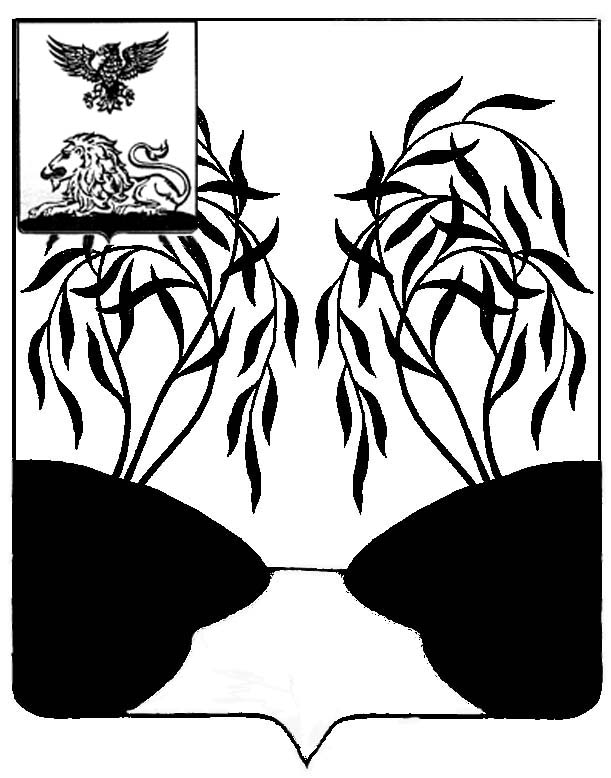 П О С Т А Н О В Л Е Н И ЕАДМИНИСТРАЦИИ РАКИТЯНСКОГО РАЙОНА БЕЛГОРОДСКОЙ ОБЛАСТИРакитное« 25» мая 2023 г.                                                                                              № 46О внесении изменений в  постановление администрации района от 15.09.2014 года №83 «Об утверждении муниципальной программы «Обеспечение доступным и комфортным жильем и коммунальными услугами жителей Ракитянского района»           В соответствии с Федеральным законом от 06 октября 2003 №131-ФЗ «Об общих принципах организации местного самоуправления в Российской Федерации»,  постановлением Ракитянского района от 11 марта 2014 года №16 «Об утверждении Порядка разработки, реализации и оценки эффективности муниципальных программ Ракитянского района», в целях актуализации муниципальной программы «Обеспечение доступным и комфортным жильем и коммунальными услугами жителей Ракитянского района» администрация Ракитянского района  постановляет:1. Внести в постановление администрации Ракитянского района от 15.09.2014 года №83  «Об утверждении муниципальной программы «Обеспечение доступным и комфортным жильем и коммунальными услугами жителей Ракитянского района» следующие изменения:- текст муниципальной программы изложить в новой редакции согласно приложения к настоящему постановлению.2. Постановление администрации Ракитянского района от 13.02.2023 года №14 «О внесении изменений в постановление администрации Ракитянского района от 15.09.2014 года №83 «Об утверждении муниципальной программы «Обеспечение доступным и комфортным жильем и  коммунальными услугами жителей Ракитянского района» признать утратившим силу.3. Настоящее постановление вступает в силу со дня его официального опубликования.4. Контроль за выполнением настоящего постановления возложить на первого заместителя главы администрации района по строительству, транспорту                           и ЖКХ  В.В. Кутоманова. Глава администрацииРакитянского района                                                                                     А.В. Климов                                                                                                Приложение 	                                                                     к постановлению администрации                                                                                           Ракитянского района                                                                                          от 25 мая 2023г. № 46Паспорт муниципальной программы «Обеспечение доступным и комфортным жильём и коммунальными услугами жителей Ракитянского района Белгородской области»Общая характеристика сферы реализации муниципальной программы, в том числе основных проблем в указанной сфере и прогноз её развитияНаличие собственного благоустроенного жилья является одной из базовых ценностей человеческого существования, обеспечивающей здоровье нации, формирование семьи и сохранение семейных ценностей, стабилизацию и положительное развитие демографической ситуации, создание основ солидарного общества. Это - источник уверенности людей в завтрашнем дне и опора стабильности в обществе.Строительство жилья является точкой роста экономики государства, залогом его эффективного развития, как в экономическом, так и в социальном плане.Жилищная политика направлена на создание условий для обеспечения всех категорий населения доступным, качественным и благоустроенным жильём. В рамках Стратегии социально-экономического развития Ракитянского района на период до 2025 года, в соответствии со Стратегией развития жилищного строительства на территории Белгородской области до 2010 года и долгосрочной целевой программой «Стимулирование развития жилищного строительства на территории Белгородской области» в районе реализуются мероприятия, направленные на создание оптимальных условий для развития жилищного строительства, и, в первую очередь, для строительства индивидуального жилья, которое определено как приоритетное.В 2013 году объём ввода жилья составил , что составило 194,4% к уровню 2012 года. Индивидуальными застройщиками введено жилья  за счёт собственных и заемных средств, что составило 39% к общему объёму введенного жилья. Объём введенного жилья в расчёте на 1 жителя района составил , что составило 193% к показателю предыдущего года ( на душу населения).Объём жилищного фонда на начало 2014 года составил 1090,7 тыс. кв. метров, в том числе:- частный - 1078,3 тыс. кв. м- муниципальный - 10,2 тыс. кв. м- другие формы собственности 2,2 тыс. кв. мСредняя обеспеченность населения района жильём на одного проживающего на начало 2013 года составила 31,52 кв.м. на 1 человека.Общее количество квартир в жилищном фонде на начало 2014 года составило 18 484, в том числе:- 12 558 квартир в индивидуально-определённых зданиях;-   5 908 квартир в многоквартирных домах.Число квартир в расчёте на 1 тыс. человек населения на начало 2014 года составило 534.Значительно увеличились объёмы кредитования застройщиков. За 2004-2013 годы выдано кредитов через филиал Фонда ИЖС и кооператив «Свой дом» на сумму 253,5 млн. рублей, в том числе, через филиал Фонда ИЖС - 177,0 млн. руб. и через кооператив «Свой дом» - 76,5 млн. руб.Обеспечение жильём отдельных социальных категорий граждан на территории района осуществлялось в рамках подпрограмм «Выполнение государственных обязательств по обеспечению жильём граждан отдельных категорий, установленных законодательством Российской Федерации», «Обеспечение жильём молодых семей» федеральной целевой программы «Жилище», федеральной целевой программы «Социальное развитие села до 2012 года».С 2005 года в районе реализуются мероприятия по обеспечению жильём детей-сирот и детей, оставшихся без попечения родителей, и лиц из их числа. В соответствии с этой программой за 2005-2013 годы предоставлено 35 жилых помещений. На начало 2014 года число нуждающихся в получении жилья лиц указанной категории составляет 45 человек.Несмотря на достигнутые результаты, в районе сохраняется потребность в обеспечении жильём отдельных категорий граждан, определённых федеральным и региональным законодательством.Особенно остро жилищная проблема стоит перед молодыми семьями, их финансовые возможности ограничены, так как в подавляющей массе они имеют низкие доходы и не имеют накоплений.Несмотря на то, что за последние годы реальные денежные доходы населения увеличились, приобретение и строительство жилья с использованием рыночных механизмов по – прежнему остаются доступными  лишь ограниченному кругу семей.Проблемным вопросом остаётся предоставление жилья в социальный наём малоимущим гражданам. Из-за отсутствия финансовых возможностей строительство социального жилья в районе не ведётся.Кроме того, существующая для многих жителей района жилищная проблема усугубляется большой степенью износа жилищного фонда, несоответствием условий проживания в нём нормативным требованиям. Проблема аварийного жилищного фонда - источник целого ряда отрицательных социальных тенденций. Аварийное состояние жилищного фонда негативно влияет и на здоровье граждан, и на демографическую ситуацию. Проживание в нём понижает социальный статус гражданина, не даёт возможности реализовать право на приватизацию жилого помещения. Кроме того, проживание в подобных помещениях часто сопряжено с низким уровнем благоустройства (например, отсутствие систем водоснабжения и водоотведения), что нарушает принцип равного доступа и создания условий для потребления гражданами коммунальных ресурсов.По итогам реализации адресных программ переселения граждан из аварийных домов на территории Ракитянского района в рамках совместной работы с Фондом содействия реформированию жилищно-коммунального хозяйства (далее – Фонд) в 2008-2012 годах полностью ликвидирован жилищный фонд, признанный аварийным до 1 января 2008 года.За период 2008-2013 годы расселено 12 аварийных жилых домов, общая площадь расселенных помещений 4 112,9 кв.м, 218 жителей Ракитянского района получили взамен аварийных помещений благоустроенное жильё. На территории района в настоящее время находится 3 аварийных дома. Переселение 34 семей из 3 аварийных домов планируется в 2014 году, для чего осуществляется строительство 34 квартир общей площадью 1616,4 кв.м. Свыше 100 домов на территории Ракитянского района требуют капитального ремонта.В ходе реализации на территории  Ракитянского района Федерального Закона от 21 июля 2007 года №185-ФЗ «О фонде содействия реформированию жилищно-коммунального хозяйства» в 2008-2011 годах объёмы капитального ремонта увеличились в 5 раз.За 2008-2013 годы из Фонда на реализацию муниципальной адресной программы по капитальному ремонту многоквартирных домов получено 44,473 млн. рублей, а с учётом средств долевого финансирования на реализацию мероприятий по капитальному ремонту многоквартирных домов направлено 73,652 млн. руб.В результате выполнения программ по проведению капитального ремонта многоквартирных домов за 2008-2013 годы отремонтировано 33 многоквартирных дома общей площадью .В то же время, на сегодняшний день не менее 40% семей, проживающих на территории Ракитянского района, хотели бы улучшить жилищные условия.2. Приоритеты государственной политики в сфере реализации муниципальной программы, цели, задачи и показатели достижения целей и решения задач, описание основных конечных результатов муниципальной программы, сроков и этапов реализации муниципальной программыС учётом текущего состояния, в 2015-2025 годах жилищное строительство и сфера создания комфортных условий проживания для жителей Ракитянского района будут развиваться в соответствии с муниципальной программой, основанной на следующих приоритетах:-обеспечение комплексной застройки городских и сельских поселений Ракитянского района социальной, общественной и дорожной инфраструктурами на основе документов  территориального планирования;- поддержка отдельных категорий граждан, определённых законодательством, в улучшении жилищных условий за счёт средств бюджетов всех уровней в пределах установленных социальных стандартов в соответствии с объёмом государственных обязательств;- развитие сферы жилищно-коммунальных услуг.По каждому направлению предусмотрена реализация конкретных мероприятий в рамках соответствующих подпрограмм, входящих в состав  муниципальной программы, на проведение которых будут сконцентрированы основные финансовые и организационные усилия.Цель муниципальной программы определяется основными направлениями Стратегии социально-экономического развития Ракитянского района на период до 2025 года, целями и задачами приоритетного национального проекта «Доступное и комфортное жильё - гражданам России».Основной стратегической задачей развития строительного кластера является создание наиболее благоприятных условий для улучшения качества жизни населения района как с точки зрения строительства и развития производственно-экономической базы, так и обеспечения жителей района благоустроенным жильём, социальной инфраструктурой.Целью муниципальной программы является создание условий для комплексного развития жилищной сферы, повышения доступного жилья и обеспечения качественными жилищно-коммунальными услугами населения Ракитянского района Белгородской области.Для достижения поставленной цели предусматривается решение следующих основных задач:- повышение уровня доступности и качества жилья для населения;- повышение качества и надёжности предоставления жилищно-коммунальных услуг в Ракитянском районе;- обеспечение эффективной и результативной деятельности органов местного самоуправления в сфере развития жилищно-коммунального хозяйства и жилищного строительства.Реализация муниципальной программы рассчитана на 2015-2025 годы. В ходе реализации к 2025 году предполагается достичь следующих показателей:Увеличение общего объёма ввода жилья к 2025 году до 124,26 тыс. кв. метров, в том числе:.-  14,95 тыс. кв.м,.-  14,32 тыс. кв.м,.-  10,08 тыс. кв.м,.-  11,10 тыс. кв.м,.-  12,344 тыс. кв.м,.-  13,562 тыс. кв.м..-  10,303 тыс. кв.м,.-  8,87 тыс. кв.м,.-  8,764 тыс. кв.м,.-  9,973 тыс. кв.м,.-  10,00 тыс. кв.м.2. Обеспеченность населения жильём - не менее  на одного жителя к 2025 году.3. Доля семей, имеющих возможность приобрести жильё, соответствующее стандартам обеспечения жилыми помещениями, с помощью собственных и заёмных средств, до 35% к 2025 году.4. Улучшение эстетического облика, внешнего благоустройства, озеленения и санитарного состояния  не менее 2 населённых пунктов ежегодно до 2025 года.5.Обеспечение уровня оснащённости населённых пунктов области услугами централизованного водоснабжения и водоотведения, соответствующего СанПиН, - не менее 65% ежегодно до 2025 года.Показатели конечного результата реализации муниципальной программы по годам реализации, показатели конечного и непосредственного результатов подпрограмм представлены в приложении №1 к муниципальной программе.Перечень мероприятий муниципальной программы, а также сроки и этапы ее реализации подлежат ежегодной корректировке в соответствии со Стратегией социально-экономического развития Ракитянского района на период до 2025 года, с достигнутыми результатами в предшествующий период реализации муниципальной программы.3. Перечень нормативных правовых актов, принятие или изменение которых необходимо для реализации муниципальной программыПеречень нормативно-правовых актов, принятие или изменение которых необходимо для реализации государственной программы, представлен в приложении № 2 к муниципальной программе.4.Обоснование выделения подпрограммВыделение и включение в муниципальную программу отдельных подпрограмм соответствует принципам программно-целевого управления экономикой. Муниципальная программа представляет собой комплекс взаимоувязанных мероприятий по обеспечению стимулирующих условий для развития жилищного строительства и услуг в жилищно-коммунальной сфере и включает в себя подпрограммы, которые содержат основные мероприятия, направленные на решение поставленных задач в сфере жилищного строительства и коммунальных услуг Ракитянского района.В состав муниципальной программы включены следующие подпрограммы:1. Подпрограмма 1 «Стимулирование развития  жилищного строительства».В рамках подпрограммы 1 решаются задачи:- создание условий для развития массового строительства жилья, в том числе жилья экономического класса;- выполнение государственных обязательств по обеспечению жильём категорий граждан, установленных федеральным и региональным законодательством;- обеспечение ликвидации аварийного и ветхого жилья и переселение граждан.Подпрограмма 2. Создание условий для обеспечения населения качественными услугами жилищно-коммунального хозяйства.В рамках подпрограммы 2 решаются задачи:-создание условий для увеличения объёма капитального ремонта жилищного фонда для повышения его комфортности и энергоэффективности;-создание условий для повышения благоустройства территорий городских и сельских поселений района;-обеспечение населения питьевой водой, соответствующей требованиям безопасности и безвредности, установленным санитарно-эпидемиологическими правилами.Подпрограмма 3. Обеспечение реализации муниципальной программы «Обеспечение доступным и комфортным жильем и коммунальными услугами жителей Ракитянского района Белгородской области на 2015 - 2025 годы».В рамках подпрограммы 3 решается задача:- исполнение функций органов местного самоуправления управлением строительства, транспорта, ЖКХ и ТЭК администрации района в соответствии с действующим законодательством.5. Ресурсное обеспечение муниципальной программыРасходы на реализацию муниципальной программы формируются за счёт средств федерального, областного, муниципального бюджетов, внебюджетных фондов и иных источников.Таблица 1Предполагаемые объёмы финансирования муниципальной программыРесурсное обеспечение реализации муниципальной программы за счет всех источников финансирования приведено в приложении 3, за счет средств районного бюджета в приложении 4 к муниципальной программе.Ресурсное обеспечение реализации муниципальной программы может быть скорректировано в течение периода ее действия с учетом особенностей реализации федеральных программ, государственных программ Белгородской области, на которых она базируется, а также в рамках подготовки решения о районном бюджете на очередной финансовый год и плановый период.Анализ рисков реализации муниципальной программы и описание мер управления рисками реализации муниципальной программыНа основе анализа мероприятий, предлагаемых для реализации в рамках муниципальной программы, выделены следующие риски её реализации:1. Риски, которые связаны с изменениями внешней среды, и которыми невозможно управлять  в рамках реализации муниципальной программы:- риски ухудшения состояния экономики, которые могут привести к снижению бюджетных доходов, ухудшению динамики основных макроэкономических показателей, в том числе, повышению инфляции, снижению темпов экономического роста, инвестиционной активности и доходов  населения. Учитывая достаточно высокую зависимость экономики России от мировых цен на сырьевые ресурсы, а также опыт последнего  финансово-экономического кризиса, который оказал негативное влияние на динамику основных показателей жилищного строительства, такие риски для реализации муниципальной программы качественно оценены как высокие и могут привести к снижению объемов финансирования программных мероприятий из средств бюджетов всех уровней;- риски возникновения обстоятельств непреодолимой силы, в том числе природных и техногенных катастроф и катаклизмов, что может отразиться самым негативным образом на состояния жилищного фонда, а также потребовать концентрации средств бюджета на преодоление последствий таких катастроф. На качественном уровне такой риск для муниципальной программы оценивается как умеренный. Возникновение данных рисков может привести к недофинансированию запланированных мероприятий всех подпрограмм.Снижение данных рисков предусматривается в рамках мероприятий подпрограмм, направленных на улучшение инвестиционного климата в сфере строительства жилья за счет привлечения бюджетных и внебюджетных источников финансирования для реализации мероприятий муниципальной программы и расширения платных услуг населению в сфере коммунального хозяйства.Финансовые риски связаны с возникновением бюджетного дефицита и недостаточным вследствие этого уровнем бюджетного финансирования, секвестрованием бюджетных расходов в данном секторе экономики.Возникновение указанных рисков может привести к сокращению объемов финансирования запланированных мероприятий, прекращению финансирования ряда мероприятий и, как следствие, выполнению не в полном объеме или невыполнению как непосредственных, так и конечных результатов муниципальной программы.Способами ограничения финансовых рисков выступают следующие меры:- ежегодное уточнение объемов финансовых средств, предусмотренных на реализацию мероприятий муниципальной программы, в зависимости от достигнутых результатов;- определение приоритетов для первоочередного финансирования расходов;- планирование бюджетных расходов с применением методик оценки эффективности бюджетных расходов.Минимизация данных рисков предусматривается путем привлечения внебюджетных и иных источников финансирования для реализации мероприятий государственной программы, применения механизмов государственно-частного партнерства.Подпрограмма 1«Стимулирование развития жилищного строительства на территории Ракитянского района» Паспорт подпрограммы 1Характеристика сферы реализации подпрограммы 1, описание основных проблем в указанной сфере и прогноз её развитияРеализация приоритетного национального проекта «Доступное и комфортное жильё - гражданам России» создаёт благоприятные условия социально-экономического развития Ракитянского района Белгородской области и формирует основы солидарного общества. Улучшение жилищной обеспеченности населения занимает одно из основных мест в повышении качества жизни  населения Ракитянского района.Жилищная политика, проводимая администрацией района, направлена на создание условий для обеспечения всех категорий населения доступным, качественным и благоустроенным жильём. В 2013 году введено жилья , что в 1,8 раза превышает показатели 2012 года, в том числе, населением за счёт собственных и заёмных средств 11 094,9 кв.м.Объём введенного жилья в расчёте на 1 жителя района  составил 0,83 кв.м на душу населения района, что составляет 193% к показателям предыдущего года 0,43 кв.м на душу населения.Социальная значимость проблем, связанных со стимулированием развития жилищного строительства, обусловливает необходимость их решения при активной государственной поддержке и использованием программно-целевого метода.Реализация подпрограммы 1 предусматривает формирование рынка доступного жилья экономического класса, отвечающего требованиям энергоэффективности и экологичности, комплексное решение проблемы перехода к устойчивому функционированию и развитию жилищной сферы, обеспечивает доступность жилья для граждан, безопасные и комфортные условия проживания в нём.Развитию жилищного строительства на территории района способствует реализация следующих мероприятий:-комплексное освоение и развитие территорий в целях жилищного строительства, в том числе строительство, реконструкция и капитальный ремонт объектов социальной инфраструктуры по местным программам области;-обеспечение жилыми помещениями отдельных категорий граждан:-предоставление земельных участков застройщикам, в том числе через ОАО «Белгородская ипотечная корпорация» на льготных условиях;-инженерное обустройство микрорайонов массовой застройки индивидуального жилищного строительства, в том числе земельных участков, выданных многодетным семьям;-совершенствование и развитие дорожной сети, в том числе обеспечение автомобильными дорогами новых микрорайонов массовой малоэтажной и многоквартирной застройки;-финансово-кредитная поддержка индивидуальных застройщиков через ГУП «Белгородский областной фонд поддержки ИЖС» и ССК «Свой дом»;Приоритетным направлением жилищного строительства на территории Ракитянского района Белгородской области определено строительство индивидуальных жилых домов.Наращивание темпов жилищного строительства на территории района стало возможным благодаря государственной поддержке данного сектора экономики, которая осуществлялась по трём направлениям:-предоставление земельных участков застройщикам;-инженерное обеспечение микрорайонов массовой индивидуальной застройки и строительство подъездов к ним;-финансово-кредитная поддержка застройщиков.По программе инженерного обустройства микрорайонов массовой застройки индивидуального жилищного строительства в Ракитянском районе за 2006-2013 годы построено  инженерных коммуникаций с освоением 105,1 млн. руб., в том числе в 2013 году  с освоением 20,5 млн. руб.Таблица 2Инженерное обустройство микрорайонов массовой застройки ИЖС в 2006-2013 годахВ 2008-2013 гг. в районе построено  автомобильных дорог на сумму 443,4 млн. руб., из них   в микрорайонах массовой застройки ИЖС.По программе обеспечения автомобильными дорогами общего пользования новых микрорайонов массовой в 2014 году построено  стоимостью 29,2 тыс. руб.Финансово-кредитная поддержка застройщиков осуществлялась                        ГУП «Белгородский областной фонд поддержки индивидуального жилищного строительства», строительно-сберегательным потребительским  кооперативом «Свой дом», созданными для кредитования застройщиков на льготных условиях. ГУП « Белгородский областной фонд поддержки индивидуального жилищного строительства» (далее Фонд ИЖС) создан 29 декабря 1993 года для оказания финансовой поддержки населения в строительстве индивидуального жилья. Заём в Фонде ИЖС может получить любой житель Белгородской области, проживающий на территории области не менее 3-х лет.Максимальный размер займа на строительство индивидуального жилья предоставляется в сумме 1,0 млн. рублей сроком погашения 15 лет:-для строительства жилья в сельской местности на селе - под 5% годовых;-городах и посёлках - под 10% годовых.Многодетным семьям Фонд выделяет займы до 1 млн. рублей на 17 лет  под 5% годовых с отсрочкой на 2 года.В целях развития территорий сельских поселений с убывающим населением увеличена сумма финансовой поддержки индивидуального застройщика до 3 млн. рублей и срок предоставления займа - до 30 лет при процентной ставке 3% годовых. С момента последующего рождения (усыновления) детей задолженность по основному долгу будет уменьшена на 1/3 суммы займа за каждого рождённого (усыновлённого) ребёнка.Строительный  сберегательный потребительский кооператив граждан «Свой дом» создан в 2005 году для оказания финансовой поддержки в строительстве индивидуального жилья. Членами кооператива могут стать:-работники бюджетной сферы;-молодые семьи (один из супругов в возрасте до 35 лет);-молодые специалисты, проживающие и работающие на селе;-любой работник предприятия (независимо от формы собственности), за которого предприятие внесёт 50 тыс. руб. (в качестве компенсации бюджетных затрат).На паевой накопительный взнос (личные  средства) застройщика от 50 до 300 тыс. рублей кооперативом предоставляется  кредит в сумме от 100 до 600 тыс. рублей сроком на 7 лет под 1 процент годовых.За время деятельности ГУП «Белгородский областной фонд поддержки индивидуального жилищного строительства» заемщиками Ракитянского филиала стали 967 человек, сумма займов, выданная для индивидуального жилищного строительства, составила 209,2 млн. рублей, через ССК «Свой дом» оказана финансовая 475 застройщикам в сумме 78,18 млн. руб. Введено индивидуального жилья в Ракитянском районе 2095 жилых  домов общей площадью  . В 2014  году предоставлено целевых займов через ГУП «Белгородский областной фонд поддержки индивидуального жилищного строительства» 30 застройщикам в сумме 5,7 млн. рублей из запланированных на год 20 млн. руб., через ССК «Свой дом» 9 чел. в сумме 1,7 млн. руб.В целях развития индивидуального жилищного строительства в Ракитянском районе в 2013 году ОАО «Белгородская ипотечная корпорация» переданы 2 земельных участка общей площадью 127га в п. Ракитное. На землях ОАО «БИК» сформировано 2 микрорайона для жилищного строительства. В них насчитывается более 400 земельных участков.Выделение земельных участков через корпорацию жителям области, желающим построить собственный дом, ведется на следующих условиях:-участки площадью  предоставляются по минимальной цене - 50 тыс. рублей;-участки к моменту передачи застройщикам полностью готовы к освоению, т.е. прошли все установленные законодательством процедуры;-обеспечивается ускоренное строительство инженерных сетей (водоснабжение, водоотведение, электроснабжение, газификация) в течение 5 лет;-застройщикам предоставляется рассрочка на 4 года по оплате за инженерные сети (всего оплачивается 180 тыс. рублей, 72 тыс. рублей составляет первоначальный взнос, 108 тыс. рублей - рассрочка).В обязательства застройщика входит завершение строительства индивидуального дома в течение 5 лет и его регистрация в собственность. По истечении данного срока и при условии получения правоустанавливающих документов на дом с застройщика снимаются обременения, обусловленные договором.Основные категории граждан, приобретающих участки, это застройщики, которые не могут сразу найти средства на покупку готового жилья.Инженерное обустройство микрорайонов индивидуального жилищного строительства сетями водоснабжения, электроснабжения, газоснабжения, водоотведения проводится в соответствии с ежегодно принимаемыми программами опережающими темпами: сначала строятся инженерные сети, затем предоставляются участки под строительство и в последующем строятся дороги.Градостроительная деятельность.Административно - территориальная структура Ракитянского района представлена 2 городскими и 11 сельскими поселениями, в состав которых входит 62 населённых пункта.В соответствии с требованиями Градостроительного кодекса Российской Федерации разработаны и утверждены в полном объёме документы территориального планирования и градостроительного зонирования, в том числе:- схема территориального планирования Ракитянского района;- 13 генеральных планов городских и сельских поселений и 13 правил землепользования и застройки городских и сельских поселений.Одной из основных государственных задач при реализации жилищной политики является стимулирование спроса на рынке жилья. Создание условий, способствующих повышению доступности жилья и расширению платёжеспособного спроса населения на жильё, непосредственно связано с расширением системы долгосрочного ипотечного жилищного кредитования, а также реализацией на территории района федеральных программ.Наблюдается тенденция увеличения средней обеспеченности населения района жильём: на одного проживающего в среднем по району на начало 2014 года приходилось 31,52 кв.м жилья, что на 6,4 процентов выше, чем на 1 января 2010  года.Обеспечение жильём отдельных категорий граждан на территории района проходило в рамках подпрограмм «Выполнение государственных обязательств по обеспечению жильём категорий граждан, установленных федеральным законодательством», «Обеспечение жильём молодых семей» федеральной целевой программы «Жилище», федеральной целевой программы «Социальное развитие села до 2012 года».За 2011-2013 годы улучшили жилищные условия следующие категории граждан:-граждане, уволенные с военной службы (службы), и приравненные к ним лица (6 семей, 12,3 млн. руб.);-граждане, признанные в установленном порядке вынужденными переселенцами (2 семьи, 2,8 млн. руб.);-участники ликвидации последствий радиационных аварий и катастроф и приравненные к ним лица (4 семьи, 9,5 млн. руб.)-ветераны, инвалиды и семьи, имеющие детей-инвалидов (17 семей, 16,1 млн. руб.);-граждане, проживающие в сельской местности, в том числе, молодые семьи и молодые специалисты (21 семья, 8,6 млн. руб.);-молодые семьи и молодые специалисты (16 семей, 9,5 млн. руб.).                 В . государственная поддержка оказана следующим категориям граждан:- граждане, выехавшие из районов Крайнего Севера и приравненных к ним местностей (1 чел., 0,9 млн. руб.);- Ветераны Великой Отечественной войны, члены погибших (умерших) инвалидов и участников ВОВ (3 чел., 3,4 млн. руб.);- инвалиды и семьи, имеющие детей-инвалидов, вставшие на учёт нуждающихся  в улучшении жилищных условий до 1.01.2005 г. (1 чел., 0,6 млн. руб.)-граждане из категории - участники ликвидации последствий радиационных аварий и катастроф и приравненные к ним лица (1 чел., 2,48 млн. руб.).С 2000 года в районе реализуется программа обеспечения жильём детей-сирот, детей, оставшихся без попечения родителей, и лиц из их числа. В соответствии с этой программой за период с 2005 по 2015 год предоставлено 35 жилых помещений. На конец 2015 года в получении жилья нуждаются 45 чел. указанной категории граждан.Несмотря на достигнутые результаты, в районе сохраняется высокая потребность в обеспечении жильём отдельных категорий граждан, определённых федеральным и региональным законодательством.Таблица 3Количество семей граждан, отнесённых к отдельным категориям, состоящих на учёте на улучшение жилищных условий на 10.04.2023г.Практика показывает, что на сегодняшний день не менее 50 процентов семей, проживающих на территории Ракитянского района, хотели бы улучшить жилищные условия.В сфере жилищного строительства района можно выделить следующие проблемы:1. Снижение инвестиционной активности в строительстве.2. Низкая доступность кредитных ресурсов как для строительных организаций, так и для граждан. 3. Высокая рыночная стоимость жилья, что делает его приобретение малодоступным для основной доли населения  района с невысокими доходами (работники бюджетной сферы, молодые и неполные семьи, жители сельской местности).4. Низкие темпы обеспечения жильём жителей района, принятых на учёт в качестве нуждающихся в улучшении жилищных условий, а также высокая потребность в предоставлении жилья отдельным категориям граждан, опредёлённых федеральным и региональным законодательством.5. Высокая доля ветхого и аварийного жилья в общем объёме жилищного фонда района.6. Высокая стоимость подключения к сетям инженерно-технического обеспечения и осуществления технологического присоединения к электрическим сетям вновь построенных объектов жилищного строительства, в том числе, на земельных участках, выделенных под индивидуальное жилищное строительство ОАО «БИК».Решение данных проблем необходимо для сохранения темпов жилищного строительства, удовлетворения платежеспособного спроса населения на жильё, а также развития сбалансированной системы финансирования жилищной сферы, усиления мер государственной поддержки граждан в решении их жилищных проблем, привлечения в жилищную сферу долгосрочных финансовых ресурсов.Цель, задачи, сроки и этапы реализации подпрограммы 1Целью подпрограммы 1 является повышение уровня доступности и качества жилья для населения. Для достижения поставленной цели предусматривается решение следующих основных задач:- выполнение государственных обязательств по обеспечению жильём категорий граждан, установленных федеральным и региональным законодательством;- создание условий для развития массового строительства жилья, в том числе, жилья экономического класса;- обеспечение ликвидации аварийного и ветхого жилья и переселение граждан;- создание необходимой инженерной инфраструктуры в микрорайонах массовой застройки.Реализация подпрограммы 1 рассчитана  на 2015-2025 годы.Обоснование выделения системы мероприятий и краткое описание основных мероприятий подпрограммы 1Для реализации достижения целевых показателей необходима реализация комплекса мер, направленных на стимулирование инвестиционной активности участников рынка жилищного строительства и создание условий для комплексного развития данного сектора экономики.В рамках реализации ведомственной целевой программы «Оказание государственной поддержки гражданам в обеспечении жильем и оплате жилищно-коммунальных услуг» государственной программы Российской Федерации «Обеспечение доступным и комфортным жильем и коммунальными услугами граждан Российской Федерации» планируется реализация мероприятий: Основное мероприятие 1.1.Обеспечение жильем отдельных категорий граждан, установленных Федеральным законом от 12 января 1995 года №5-ФЗ «О ветеранах» в соответствии с Указом Президента Российской Федерации от 7 мая 2008 года № 714 «Об обеспечении жильем ветеранов Великой Отечественной войны 1941 - 1945 годов».Для выполнения данного основного мероприятия необходимо:- ведение учета льготных категорий граждан, нуждающихся в улучшении жилищных условий;- формирование списков нуждающихся в улучшении жилищных условий;- расчет размера субвенций согласно установленной законодательством Российской Федерации норме предоставления -  и средней рыночной стоимости  общей площади жилья по субъекту Российской Федерации, устанавливаемой Федеральным агентством по строительству и жилищно-коммунальному хозяйству;- открытие счетов в районных (городских) органах Федерального казначейства для зачисления средств субвенций на социальную поддержку в обеспечении жильем льготных категорий граждан;- финансирование приобретения жилья для льготных категорий граждан;- обеспечение за счет средств субвенций из федерального бюджета предоставления жилья гражданам указанных категорий по договору социального найма первичного или вторичного рынка, в том числе индивидуальных жилых домов, отвечающих установленным санитарно-техническим требованиям, благоустроенных применительно к условиям населенного пункта, исходя из числа лиц, имеющих право на указанные меры социальной поддержки. По желанию граждан, на основании соглашения, заключенного между гражданином и органом местного самоуправления, может предоставляться за счет бюджетных средств Российской Федерации безвозмездная субсидия для приобретения  жилых помещений.Оценка эффективности реализации мер по обеспечению жильем данной категории граждан за счет средств федерального бюджета на территории Ракитянского района Белгородской области осуществляется на основе индикатора, которым является количество граждан, относящихся к данной категории, улучшивших жилищные условия.В 2014г. оказана государственная поддержка 3 гражданам из числа ветеранов Великой Отечественной войны, членов погибших (умерших) инвалидов и участников ВОВ в сумме 3,393  млн. рублей. В 2022г. единовременная денежная выплата на приобретение жилого помещения оказана ветерану ВОВ в сумме 2,302 млн. рублей.Основное мероприятие 1.2.Обеспечение жильем семей, имеющих детей-инвалидов.Для выполнения данного основного мероприятия необходимо:- формирование списков нуждающихся в улучшении жилищных условий семей, имеющих детей-инвалидов;- расчет размера субвенций согласно установленной законодательством Российской Федерации норме предоставления -  общей площади жилого помещения и средней рыночной стоимости  общей площади жилья по субъекту Российской Федерации, устанавливаемой Федеральным агентством по строительству и жилищно-коммунальному хозяйству;- финансирование приобретения жилья для льготных категорий граждан;- обеспечение за счет средств субвенций из областного бюджета предоставления жилья гражданам указанных категорий по договору социального найма первичного или вторичного рынка, отвечающего установленным санитарно-техническим требованиям, благоустроенного применительно к условиям населенного пункта, исходя из числа лиц, имеющих право на указанные меры социальной поддержки. На жилищном учете в районе на 10.04.2023 г. состоит 11 семей, имеющих детей-инвалидов.Основное мероприятие 1.3«Реализация мероприятий по обеспечению жильем молодых семей».В обеспечении жильем молодых семей основными источниками финансирования являются средства федерального бюджета, предоставляемые в форме субсидий бюджету области; средства областного и местных бюджетов; средства кредитных и других организаций, предоставляющих молодым семьям кредиты и займы, в том числе ипотечные жилищные кредиты.Сумма расходов ежегодно будет корректироваться с учетом изменения количества граждан данной категории, состоящих на учете в качестве нуждающихся в улучшении жилищных условий, и стоимости квадратного метра общей площади жилья. На 10.04.2023г.  в очередности на улучшение жилищных условий в районе состоит 90 молодых семей.Основное мероприятие 1.4 «Предоставление жилых помещений детям-сиротам и детям, оставшимся без попечения родителей, и лицам из их числа по договорам найма специализированных жилых помещений».Основными источниками финансирования предоставления жилых помещений детям-сиротам и детям, оставшимся без попечения родителей, и лицам из их числа являются средства федерального бюджета, предоставляемые в форме субсидий бюджету области. В очерёдности на получение жилья состоит 21 человек указанной категории.В рамках решения задачи 2 «Создание условий для развития массового строительства жилья, в том числе жилья экономического класса» планируется реализовать мероприятия по инженерному обустройству микрорайонов массовой застройки индивидуального жилищного строительства, в том числе земельных участков, выданных многодетным семьям.В целях развития инженерной инфраструктуры микрорайонов массовой застройки индивидуального жилищного строительства в районе проводится целенаправленная работа, и в настоящее время достигнуты положительные результаты в обеспечении населения микрорайонов сетями водо-, газо-, электроснабжения.Обеспечение земельных участков объектами коммунальной инфраструктуры осуществляется на условиях:- софинансирования из областного и местного бюджетов;- государственно-частного партнерства, при котором осуществляется софинансирование строительства объектов коммунальной инфраструктуры за счет средств организаций-застройщиков, сетевых компаний.В рамках решения задачи 3 «Обеспечение ликвидации аварийного и ветхого жилья и переселение граждан» планируется реализовать следующее мероприятие:Основное мероприятие 1.5«Обеспечение мероприятий по переселению граждан из аварийного жилищного фонда за счёт средств, поступивших от государственной корпорации».При реализации мероприятия предусматривается проведение информационно-разъяснительной кампании. Информация представляется собственникам помещений в признанных аварийными многоквартирных домах с использованием всех доступных средств массовой информации, а также органом местного самоуправления на постоянной основе организуется разъяснительная работа гражданам любых возникающих проблем, связанных с реализацией мероприятия.Мероприятия, исполняемые на уровне муниципальных образований:1) подготовка и утверждение муниципальных программ по переселению граждан из аварийного жилищного фонда;2) принятие муниципальных правовых актов о бюджете муниципального образования на текущий год и плановый период, предусматривающих необходимые источники финансирования переселения граждан из аварийного жилищного фонда;3) заключение муниципальных контрактов на приобретение, строительство жилых помещений;4) заключение договоров с гражданами, переселяемыми из аварийного жилищного фонда;5) мониторинг выполнения плана мероприятий по переселению;6) иные мероприятия.В период реализации данного основного мероприятия органы местного самоуправления вправе реализовывать следующие мероприятия с целью финансирования переселения за счет внебюджетных средств:1) заключение инвестиционных договоров на строительство многоквартирных домов, в соответствии с которыми в муниципальную собственность подлежат передаче часть жилых помещений для переселения граждан из аварийного жилищного фонда;2) принятие решений о развитии застроенных территорий;3) проведение открытых аукционов и заключение договоров о развитии застроенных территорий;4) утверждение проекта планировки застроенной территории;5) принятие решений об изъятии путем выкупа жилых помещений в многоквартирных домах, признанных аварийными и подлежащих сносу и расположенных на застроенной территории, в отношении которой принято решение о развитии;6) предоставление на праве социального найма жилых помещений гражданам, переселяемым из аварийного жилищного фонда, расположенного на застроенной территории, в отношении которой принято решение о развитии.Дополнительным результатом реализации мероприятия является освобождение земельных участков (в связи с ликвидацией аварийного жилого фонда) в районах сложившейся жилой застройкой, обеспеченных социальной, инженерной и транспортной инфраструктурой. Данные участки могут быть использованы при градостроительной деятельности в целях развития имеющейся инфраструктуры или для решения жилищной проблемы жителей населенных пунктов.Финансирование мероприятия подпрограммы 1 предполагается осуществлять с привлечением средств государственной корпорации - Фонда содействия реформированию жилищно-коммунального хозяйства, средств областного бюджета, бюджетов муниципальных образований, инвестиционных (внебюджетных) ресурсов.Основное мероприятие 1.6«Реализация мероприятий по обеспечению жильем медицинских работников государственных учреждений здравоохранения».В обеспечении жильем медицинских работников государственных учреждений здравоохранения основными источниками финансирования являются средства областного и местных бюджетов.Таблица 4Приоритетные земельные участки, находящиеся в областной собственности, которые могут быть использованы под жилищное строительство на территории Ракитянского района4. Прогноз конечных результатов подпрограммы 1.Перечень показателей подпрограммы 1За период реализации подпрограммы 1 к 2025 году предполагается достичь следующих целевых показателей:1. Общий объем ввода жилья к 2025году составит 124,269 тыс. кв. метров общей площади, в том числе: .- 14,95 тыс. кв. м.,.-  14,32 тыс. кв.м,.-  10,08 тыс. кв.м,.-  11,10 тыс. кв.м,.-  12,344 тыс. кв.м,.-  13,562 тыс. кв.м..-  10,303 тыс. кв.м,.-  8,873 тыс. кв.м,.-  8,764 тыс. кв.м,.-  9,973 тыс. кв.м,.-  10,00 тыс. кв.м.2. Доля строительных проектов, реализуемых с применением энергоэффективных и экологичных материалов и технологий, - не менее 85%.3. Количество семей граждан, категории которых установлены федеральным законодательством, улучшивших жилищные условия, - не менее 135 семей.Ежегодные плановые значения целевых показателей на период реализации подпрограммы 1 приведены в приложении № 1 к муниципальной программе.Реализация подпрограммы 1 позволит:- создать рынок доступного жилья и механизмы, обеспечивающие доступность жилья для граждан с разным уровнем доходов;- повысить уровень и качество жизни незащищенных категорий населения района;- увеличить количество земельных участков, предоставляемых для жилищного строительства и комплексного освоения, обеспеченных инженерной инфраструктурой;- обеспечить сохранение мощностей действующих строительных организаций и, как следствие, сохранение рабочих мест на указанных предприятиях;- создать условия для укрепления семейных отношений и снижения социальной напряженности в обществе.Кроме улучшения социального благополучия жителей области реализация подпрограммы 1 даст значительный мультипликативный эффект для общего экономического развития и роста налоговых поступлений в бюджеты всех уровней.5. Ресурсное обеспечение подпрограммы 1Общий объем финансирования Подпрограммы 1. в 2015 - 2025 годах за счет всех источников финансирования составит 371083,4 тыс. рублей, в том числе за счет:- средств федерального бюджета (прогнозно) – 40 469,7 тыс. рублей;- средств областного бюджета (прогнозно) – 303 327,23 тыс. рублей;- районного бюджета (прогнозно)  – 27286,5 тыс. рублей;Прогноз потребности средств федерального бюджета на финансирование мероприятий подпрограммы 1 рассчитан при условии участия Белгородской области:- в основном мероприятии «Выполнение государственных обязательств по обеспечению жильем категорий граждан, установленных федеральным законодательством» государственной программы «Обеспечение доступным и комфортным жильем и коммунальными услугами граждан Российской Федерации»; - постановление Правительства РФ от 21.03.2006 г. № 153; Федеральных законов от 24 ноября 1995 года №181-ФЗ «О социальной защите инвалидов Российской Федерации",12 января 1995 года №5-ФЗ «О ветеранах»; от 21 июля 2007 года №185-ФЗ «О Фонде содействия реформированию жилищно-коммунального хозяйства».Потребность средств областного бюджета определена с учетом реализации областных целевых программ по направлениям:- строительство жилья для детей-сирот, детей, оставшихся без попечения родителей, и лиц из их числа;-инженерное обустройство микрорайонов массовой застройки индивидуального жилищного строительства в Белгородской области;Ресурсное обеспечение и прогнозная (справочная) оценка расходов на реализацию мероприятий подпрограммы 1 из различных источников финансирования и ресурсное обеспечение реализации подпрограммы 1 муниципальной программы за счет средств бюджета района по годам представлены соответственно в приложениях 3  и  4 к муниципальной программе.Ресурсное обеспечение реализации подпрограммы 1 может быть скорректировано в течение периода ее действия с учетом особенностей реализации федеральных программ, государственных программ Белгородской области, на которых она базируется, а также в рамках подготовки решения о районном бюджете на очередной финансовый год и плановый период.Начальник управлениястроительства, транспорта, ЖКХ и топливно-энергетического комплексаадминистрации Ракитянского района                                                          А.В. ВарыпаевПодпрограмма 2«Создание условий для обеспечения населения качественными услугами жилищно-коммунального хозяйства»Паспорт подпрограммы 21. Характеристика сферы реализации подпрограммы 2, описаниеосновных проблем в указанной сфере и прогноз ее развитияЖилищная политика, проводимая администрацией Ракитянского района, направлена на создание условий для обеспечения всех категорий населения доступным, качественным и благоустроенным жильем. Решение жилищной проблемы является одним из основных направлений реализации программы 2 улучшения качества жизни населения области.Главным стратегическим документом, определяющим приоритеты в деятельности администрации Ракитянского района, является Программа улучшения качества жизни населения, направленная на создание для населения области достойного человека качества жизни и его постоянное улучшение в долгосрочной перспективе.Жилищно-коммунальное хозяйство района представляет многоотраслевой хозяйственный комплекс, который включает все необходимые для жизнедеятельности населения виды услуг. В районе на начало 2014 года эксплуатировался жилищный фонд общей площадью 1090,7 тыс. кв. м.Однако, несмотря на принимаемые администрацией района меры по реформе жилищно-коммунального хозяйства, направленные на улучшение состояния жилищного фонда и коммунального хозяйства с одновременным повышением качества оказываемых услуг, сложное финансовое состояние жилищно-коммунального хозяйства ведет к значительному износу его объектов.Проведение капитального ремонта является одним из основных направлений развития и модернизации жилищно-коммунального комплекса Ракитянского района, включающего в себя создание комфортных, безопасных и благоприятных условий проживания граждан в многоквартирных домах, стимулирование процесса реформирования жилищной сферы, создание эффективных механизмов управления жилищным фондом. В период 2002 - 2007 годов динамика увеличения площади ветхого жилищного фонда опережала объемы капитального ремонта жилых домов.В ходе реализации на территории Ракитянского района Федерального закона от 21 июля 2007 года №185-ФЗ «О Фонде содействия реформированию жилищно-коммунального хозяйства» в 2008 - 2013 годах объемы капитального ремонта жилищного фонда увеличились более чем в 6 раз.В результате выполнения программ по проведению капитального ремонта многоквартирных домов за 2008 - 2013 годы отремонтировано 33 многоквартирных домов общей площадью  (таблица 5).Таблица 5Финансирование адресных программ капитального ремонтамногоквартирных домов области в 2008 - .г.В 2015 - 2020 году на территории района в рамках реализации мероприятий подпрограммы 2 капитально отремонтированы многоквартирные дома общей площадью 41,6 тыс. кв. м, в которых проживает 649 человек.Оказание государственной поддержки в рамках реализации приоритетного национального проекта «Доступное и комфортное жилье - гражданам России», основных положений Жилищного кодекса Российской Федерации и Федерального закона от 21 июля 2007 года №185-ФЗ «О Фонде содействия реформированию жилищно-коммунального хозяйства» является очень эффективной мерой для приведения жилищного фонда района в надлежащее состояние. Обеспечение надежного и высокоэффективного наружного освещения населенных пунктов Ракитянского района является одним из приоритетных направлений государственной политики в части реализации отдельных полномочий в организации мероприятий по благоустройству населенных пунктов на территории Ракитянского района.Вопросы развития систем наружного освещения имеют выраженную социальную направленность, обусловленную необходимостью создания полноценных условий жизни для жителей населенных пунктов района. В районе большое значение придается приведению к нормативным значениям освещенности улиц, магистралей, площадей, внутриквартальных проездов, жилых районов, а также созданию комфортных условий проживания граждан, обеспечению безопасности дорожного движения в дневное, вечернее и ночное время.Оптимальная освещенность создает хорошее настроение и способствует улучшению условий работы и отдыха людей. Качественное и высокоэффективное наружное освещение служит показателем стабильности, способствует снижению количества проявлений криминогенного характера, повышает интенсивность грузопассажирских перевозок, является видимым проявлением эффективности работы исполнительных органов районаВ районе на начало 2014 года система наружного освещения  включала в себя свыше 4,55 тыс. световых приборов, протяженность линии наружного освещения напряжением 0,4-10 кВ.-  сетей.Учитывая, что состояние и качественное функционирование систем наружного освещения имеют важное социальное значение, необходимо проведение в возможно короткие сроки комплекса мероприятий, направленных на восстановление, дальнейшее развитие и модернизацию этих систем.Наружное освещение является одним из элементов благоустройства населенных пунктов. Федеральный закон от 6 октября 2003 года №131-ФЗ «Об общих принципах организации местного самоуправления» относит организацию наружного освещения улиц к вопросам местного значения.Повышение надежности и эффективности установок наружного освещения, а также снижение эксплуатационных затрат, экономное использование электроэнергии и средств, выделяемых на содержание систем наружного освещения невозможно без комплексного программно-целевого подхода и соответствующей финансовой поддержки как на муниципальном, так и на областном уровнях. В этой связи требуются согласованные действия исполнительных органов государственной власти области и различных организаций, а также координация межотраслевых связей технологически сопряженных разделов энергоснабжения.Улицы, дороги, площади, набережные, мосты, пешеходные аллеи, общественные и рекреационные территории, территории жилых кварталов, микрорайонов, жилых домов, территории промышленных и коммунальных предприятий, а также арки входов, дорожные знаки и указатели, элементы городской информации должны освещаться в темное время суток в соответствии с общим режимом.Главные улицы, площади, места массового пребывания людей, путепроводы, мосты и кольцевые транспортные развязки должны освещаться в соответствии с ночным режимом работы наружного освещения.Доля действующих светильников, работающих в вечернем и ночном режимах, должна составлять не менее 97%. При этом не допускается расположение неработающих светильников подряд, один за другим.Эффективное решение проблем в сфере наружного освещения и благоустройства в целом населенных пунктов района невозможно без комплексного программно-целевого подхода и соответствующей финансовой поддержки как на муниципальном, так и на областном уровнях. В этой связи требуются согласованные действия, а также координация межотраслевых связей технологически сопряженных разделов энергоснабжения.Формирование комфортной, безопасной городской среды и среды сельских поселений, обеспечение возможности полноценной жизнедеятельности маломобильных групп населения, улучшение эстетического облика внешнего благоустройства, озеленения и санитарного состояния населенных пунктов Ракитянского района, развитие, поддержка и создание благоприятных условий для объединения усилий жителей, участвующих в работе по благоустройству, содержанию подъездов, придомовой территории, а также выявлению и распространению передового опыта организаций сферы жилищно-коммунального хозяйства области, является одним из приоритетных направлений государственной политики района.Благоустройству населенных пунктов городских и сельских поселений Ракитянского района в последние годы уделяется повышенное внимание. Широкий спектр мероприятий направлен на формирование эстетически выразительной и благоприятной среды в городских и сельских населенных пунктах, композиционной привлекательности озелененных пространств, элементов природных комплексов.Развитие ландшафтно-рекреационных территорий поселений, улучшение санитарно-технического комфорта и благоустройства усадебной городской и сельской застройки остаются приоритетными направлениями.В целях реализации Программы улучшения качества жизни населения района, улучшения благоустройства, озеленения, санитарного состояния и эстетического уровня дворов, улиц, кварталов, обеспечения сохранности и ремонта жилищного фонда, а также приведения показателей в соответствие с требованиями приоритетного национального проекта «Комфортное и доступное жилье - гражданам России» Правительством области проводится ежегодный областной конкурс на звание «Самый благоустроенный населенный пункт Белгородской области (город, райцентр, поселок, село)», «Лучшая улица», «Лучший многоквартирный дом», «Лучший дом в частном секторе», который позволяет наиболее эффективно повысить уровень благоустройства городов и населенных пунктов области. В областных конкурсах принимают участие и поселения Ракитянского района.Реализация государственных полномочий в части соблюдения и защиты прав на достойное погребение умершего гражданина и оказание услуг по его погребению в случае отсутствия родственников или лиц, взявших на себя организацию похорон, направлена на финансовое обеспечение государственных гарантий по вопросам предоставления ритуальных услуг по погребению в случае отсутствия родственников или лиц, взявших на себя организацию похорон, путем предоставления субвенций из областного бюджета в рамках правоотношений, которые регулируются Федеральным законом от 12 января 1996 года №8-ФЗ «О погребении и похоронном деле».Для решения задачи гарантированного обеспечения жителей района чистой питьевой водой предусматривается организация совместных действий органов исполнительной власти, государственных органов области, предприятий водопроводно-канализационного хозяйства, инвесторов, технических и научных специалистов, населения области по созданию в водном секторе эффективных, качественно новых, современных форм и методов управления, социально ответственной бизнес-среды, научного и технического потенциала.Масштабность проблемы определяет необходимость исполнения программы с использованием комплекса организационно-технических, правовых, экономических, социальных, научных и других задач и мероприятий, поскольку они:входят в число приоритетов социально-экономического развития района;носят межотраслевой и межведомственный характер;не могут быть решены в пределах одного финансового года и требуют значительных бюджетных расходов;требуют проведения единой технической политики, направленной на внедрение в водном секторе наиболее прогрессивных, наилучших, доступных технологий, современного оборудования;носят комплексный, масштабный характер, а их решение окажет существенное положительное влияние на социальное благополучие жителей области, экологическую безопасность, увеличение продолжительности жизни, дальнейшее экономическое развитие области.Эффективное использование и охрана водных ресурсов - это проблема, которую невозможно успешно решить только на уровне муниципального образования или в рамках одного города.В результате реализации государственной программы планируется стабилизировать ситуацию в жилищно-коммунальном хозяйстве, обеспечить предоставление жилищно-коммунальных услуг нормативного качества при их доступной стоимости.2. Цель, задачи, сроки и этапы реализации подпрограммы 2Цель подпрограммы 2 - повышение качества и надежности предоставления жилищно-коммунальных услуг в Ракитянском районе.Задачи подпрограммы 2:- создание условий для увеличения объема капитального ремонта жилищного фонда для повышения его комфортности и энергоэффективности, что будет способствовать привлечению собственников помещений в многоквартирных домах к управлению своим имуществом; развитию общественного самоуправления и инициативы собственников жилья; снижению величины физического износа элементов зданий многоквартирных жилых домов;- создание условий для повышения благоустройства городских и сельских поселений Ракитянского района;- обеспечение населения питьевой водой, соответствующей требованиям безопасности и безвредности, установленным санитарно-эпидемиологическим правилам.Срок реализации подпрограммы 2.реализуется в два этапа:1 этап 2015 - 2020 годы. 2 этап 2021 - 2025 годы.3. Обоснование выделения системы мероприятий и краткоеописание основных мероприятий подпрограммы 2В рамках решения задачи 1 «Создание условий для увеличения объема капитального ремонта жилищного фонда для повышения его комфортности и энергоэффективности» предусматривается реализация следующего основного мероприятия.Основное мероприятие 2.1 «Обеспечение мероприятий по капитальному ремонту многоквартирных домов».Мероприятия реализуются на основании адресных перечней многоквартирных домов, подлежащих капитальному ремонту, ежегодно корректируемых и утверждаемых постановлением Правительства Белгородской области, постановлением администрации Ракитянского района.Состав общего имущества многоквартирного дома, подлежащего капитальному ремонту, определяется в соответствии с пунктами 2 - 9 Правил содержания общего имущества в многоквартирном доме, утвержденных Постановлением Правительства Российской Федерации от 13 августа 2006 года № 491.Капитальный ремонт общего имущества многоквартирного дома должен включать устранение неисправностей изношенных элементов, восстановление или их замену на более долговечные и экономичные, улучшающие эксплуатационные показатели ремонтируемых зданий.В первоочередном порядке предусматривается проведение капитального ремонта общего имущества в многоквартирных домах, в которых:1) требовалось проведение капитального ремонта на дату приватизации первого жилого помещения при условии, что такой капитальный ремонт не проведен на дату утверждения или актуализации мероприятия;2) необходимость капитального ремонта установлена на дату утверждения или актуализации мероприятия в соответствии с критериями необходимости проведения капитального ремонта общего имущества в многоквартирном доме, в порядке, установленном законом Белгородской области от 31 января 2013 года № 173 «О создании системы финансирования капитального ремонта общего имущества в многоквартирных домах Белгородской области».Очередность осуществления капитального ремонта общего имущества в многоквартирных домах определяется на основании сведений технических/кадастровых паспортов многоквартирных домов с учетом положений Жилищного кодекса Российской Федерации и в соответствии с критериями очередности, установленными в статье 6 вышеуказанного закона Белгородской области.Интервал времени между утверждением проектной документации и началом ремонтно-строительных работ не должен превышать 2 года. Устаревшие проекты должны перерабатываться проектными организациями по заданиям заказчиков с целью доведения их технического уровня до современных требований и утверждаться в порядке, установленном для утверждения вновь разработанных проектов.Перечень услуг и (или) работ по капитальному ремонту общего имущества в многоквартирном доме, оказание и (или) выполнение которых финансируются за счет средств фонда капитального ремонта, сформированного исходя из минимального размера взноса, установленного Правительством Белгородской области, установлен статьей 5 закона Белгородской области от 31 января 2013 года № 173 «О создании системы финансирования капитального ремонта общего имущества в многоквартирных домах Белгородской области».В соответствии с частью 3 статьи 166 Жилищного кодекса Российской Федерации в случае принятия собственниками помещений в многоквартирном доме решения об установлении взноса на капитальный ремонт в размере, превышающем минимальный размер взноса на капитальный ремонт, часть фонда капитального ремонта, сформированная за счет данного превышения, по решению общего собрания собственников помещений в многоквартирном доме может использоваться на финансирование любых услуг и (или) работ по капитальному ремонту общего имущества в многоквартирном доме.В рамках решения задачи 2 «Создание условий для повышения благоустройства городских и сельских поселений Ракитянского района» предусматривается реализация следующих основных мероприятий.Основное мероприятие 2.2 «Организация наружного освещения населенных пунктов Ракитянского района».Услуги по наружному освещению включают в себя комплекс мероприятий, направленных на поддержание нормируемых светотехнических параметров установок наружного освещения и заданных графиков режимов их работы, на обеспечение бесперебойной и надежной работы установок, на предотвращение их преждевременного износа путем своевременного выполнения обязательных регламентных работ, выявления и устранения возникающих неисправностей. Услуги по наружному освещению регламентированы постановлением Правительства Белгородской области от 14 февраля 2011 года № 54-пп «Об организации наружного освещения населенных пунктов на территории Белгородской области» и включают в себя выполнение работ по техническому обслуживанию и ремонту объектов наружного освещения.Техническое обслуживание установок наружного освещения включает работы по осмотру и проверке состояния установок, устранению мелких дефектов и ликвидации повреждений, замене элементов установок (проводов, осветительной арматуры, кабеля), проведению ревизий и ремонту устройств телемеханического и автоматического управления сетями. Эти работы осуществляются в соответствии с установленной исходя из местных условий периодичностью согласно нормам обслуживания. К работам по техническому обслуживанию объектов наружного освещения относятся следующие виды работ:- замена электрических ламп, чистка светильников, надзор за исправностью электросетей, оборудования и сооружений;- устранение повреждений электросетей, осветительной арматуры и оборудования.Осмотр установок наружного освещения должен производиться в следующие сроки: устройств телемеханического управления с выполнением осмотра состояния аппаратуры и коммуникаций, опробования действием, чистки - один раз в год; установок наружного освещения с выполнением проверки состояния проводов, изоляторов, тросовых подвесок и оттяжек, кронштейнов цоколей опор - один раз в год.Ремонт сетей наружного освещения включает замену проводов и растяжек в пределах пролета между опорами, но не более 20 процентов от общего протяжения проводов и растяжек; замену осветительной арматуры в отдельных местах, но не более 20% от общего количества арматуры на данной улице в течение года; замену кабеля местами и участками, но не более 10% от общей протяженности кабеля на данной улице; ежегодное проведение ревизии и ремонт автоматики и телемеханики с заменой деталей, нарушающих нормальную работу аппаратуры, в пределах 5% балансовой стоимости; смену эксплуатируемых фонарей, тросов, растяжек, проводов, коммуникационной аппаратуры в размере, превышающем объемы, предусмотренные текущим ремонтом; замену осветительной арматуры в количествах, превышающих установленные объемы по текущему ремонту, включая замену арматуры устаревших конструкций более совершенными типами; замену кабеля протяженностью, превышающей установленные объемы по текущему ремонту; установку и все виды работ по ремонту и замене реле времени (контактных часов) и фотореле для управления наружным освещением; все виды работ по ремонту средств автоматики и телемеханики по управлению сетями наружного освещения в количестве до 10% в год от стоимости аппаратуры.Основное мероприятие 2.3 «Выплата социального пособия на погребение и возмещение расходов по гарантированному перечню услуг по погребению в рамках статьи 12 Федерального закона от 12 января 1996 года № 8-ФЗ «О погребении и похоронном деле» на территории Белгородской области».Мероприятие разработано в целях реализации положений Федерального закона от 12 января 1996 года №8-ФЗ «О погребении и похоронном деле» на территории Белгородской области» направлено на финансовое обеспечение государственных гарантий по вопросам предоставления ритуальных услуг по погребению в случае отсутствия родственников или лиц, взявших на себя организацию похорон, путем предоставления субвенций из областного бюджета на мероприятия по погребению и оказанию услуг по погребению умершего гражданина при отсутствии супруга, близких родственников, иных родственников либо законного представителя умершего или при невозможности осуществить ими погребение, а также при отсутствии иных лиц, взявших на себя обязанность осуществить погребение.Организация похоронного дела согласно пункту 2 статьи 25 Федерального закона от 12 января 1996 года № 8-ФЗ осуществляется органами местного самоуправления. Погребение умершего и оказание услуг по погребению осуществляются специализированными службами по вопросам похоронного дела, создаваемыми органами местного самоуправления.В рамках решения задачи 3 «Обеспечение населения питьевой водой, соответствующей требованиям безопасности и безвредности, установленным санитарно-эпидемиологическим правилам» предусматривается реализация следующего основного мероприятия:Основное мероприятие 2.4 «Реализация мероприятий по обеспечению населения чистой питьевой водой».Обеспечение населения области чистой питьевой водой нормативного качества, безопасность водопользования являются одними из приоритетов социальной политики, лежат в основе здоровья и благополучия человека. При этом безопасность питьевого водоснабжения - важнейшая составляющая здоровья населения.Централизованное водоснабжение населения района осуществляется из подземных водоносных горизонтов муниципальными и ведомственными водопроводами. Общая протяженность водопроводных сетей составляет . При этом протяженность водопроводных сетей, не отвечающих санитарным нормам и правилам (ветхие сети), составляет  (9,1%).По отчетным данным по состоянию на 1 января 2014 года централизованным водоснабжением охвачено 93,1% населения района.Схемы водоснабжения сельских населенных пунктов района представлены как раздельными системами водоснабжения, так и объединенными (для жилых и производственных зон). Набор сооружений для водопроводных систем представлен одной - двумя водозаборными скважинами, водонапорной башней, чаще всего расположенной рядом со скважиной, и водопроводной сетью тупикового типа протяженностью несколько километров. Кольцевые водопроводные сети имеются в городских и сельских  населенных пунктах Ракитянского района - пгт. Ракитное, пгт. Пролетарский, с.п. Дмитриевка, Нижние Пены, Вышние Пены, Лаптевка, Центральное.	Общий объем капитальных вложений, предусмотренных данным мероприятием в 2014 году на строительство и реконструкцию сетей, объектов водоснабжения и водоотведения составляет 13,5 млн. рублей (реконструкция систем водоснабжения с.Центральное, с. Борисполье.)Основное мероприятие подпрограммы 2.5 «Проведение работ по озеленению населенных пунктов». Мероприятия по озеленению территорий поселений включают в себя: приобретение семян и рассады цветов, семян газонной травы, гербицидов для протравливания сорняков, приобретение хозинвентаря, газонокосилок и мотоблоков, посадка цветов, деревьев и кустарников, поливка, прополка и т.д. Проводят работы по озеленению на территории Ракитянского района МАУ «Благоустройство», администрации городских и сельских поселений Ракитянского района. Общий объем финансирования на 2015-2025 годы на проведение работ по озеленению планируется в сумме 103782 тыс. руб.Основное мероприятие 2.6 «Проведение работ по благоустройству населенных пунктов Ракитянского района» включает в себя проведение благоустройства сельских территорий района.4. Прогноз конечных результатов подпрограммы 2.Перечень показателей подпрограммы 2Реализация мероприятий подпрограммы 2 будет способствовать:- передаче многоквартирных домов в управление собственникам помещений; созданию института профессиональных управляющих многоквартирными домами; формированию и передаче собственникам жилых помещений в многоквартирных домах земельных участков, расположенных под многоквартирными домами; созданию конкуренции на рынке предоставления коммунальных услуг, развитию концессиональных механизмов обслуживания систем жилищно-коммунального хозяйства;- обеспечению бесперебойного, гарантированного удовлетворения потребностей жителей области в чистой питьевой воде в необходимом количестве и требуемом качестве независимо от состояния источников водоснабжения. Таким образом, реализация мероприятия позволит, с одной стороны, бережно использовать имеющиеся водные ресурсы, а с другой стороны, - обеспечить максимально благоприятное и комфортное проживание.Ожидаемые конечные результаты подпрограммы 2 в 2025 году:- проведение капитального ремонта многоквартирных домов общей площадью 41,6 тыс. кв. м;- увеличение доли освещенных улиц, проездов, набережных в населенных пунктах до 97%;- улучшение эстетического облика, внешнего благоустройства, озеленения и санитарного состояния не менее 2 населенных пунктов на территории Ракитянского района ежегодно;- обеспечение уровня оснащенности населенных пунктов области системами централизованного водоснабжения и водоотведения, соответствующими СанПиН, - не менее 65%.Сведения о динамике значений показателей конечного и непосредственного результатов представлены в приложении №1 к муниципальной программе.5. Ресурсное обеспечение подпрограммы 2Предполагаемые объемы финансирования подпрограммы 2 в разрезе источников финансирования по годам реализации представлены в таблице 6.Таблица 6Предполагаемые объемы финансированияподпрограммы 2 муниципальной  программыРесурсным обеспечением мероприятия по капитальному ремонту общего имущества в многоквартирных домах являются средства собственников помещений в многоквартирных домах.Финансирование работ по капитальному ремонту общего имущества в многоквартирных домах может осуществляться с применением мер финансовой поддержки, предоставляемой товариществам собственников жилья, жилищным, жилищно-строительным кооперативам или иным специализированным потребительским кооперативам, управляющим организациям, региональному оператору за счет средств государственной корпорации - Фонда содействия реформированию жилищно-коммунального хозяйства, средств бюджета Белгородской области, местного бюджета.Финансирование мероприятий по организации наружного освещения населенных пунктов Ракитянского района за счет бюджетных средств осуществляется через главного распорядителя средств – управление строительства, транспорта, ЖКХ и ТЭК администрации Ракитянского района. Основанием для финансирования расходов на организацию наружного уличного освещения населенных пунктов на территории Ракитянского района являются закон Белгородской области о бюджете на текущий финансовый год, постановление Правительства Белгородской области от 14 февраля 2011 года № 54-пп «Об организации наружного освещения населенных пунктов на территории Белгородской области», решение Муниципального совета Ракитянского района «О районном бюджете на очередной финансовый год и плановый период», а также документы, подтверждающие объемы предоставленных услуг в физическом и стоимостном выражениях.Объемы финансирования мероприятий подлежат ежегодной корректировке.Финансирование мероприятий по созданию условий для улучшения эстетического облика населенных пунктов, внешнего благоустройства, озеленения и санитарного состояния населенных пунктов Ракитянского района осуществляется за счет средств районного бюджета и межбюджетных трансфертов из бюджетов городских и сельских поселений района.Финансирование мероприятий по реализации положений Федерального закона от 12 января 1996 года № 8-ФЗ «О погребении и похоронном деле» на территории Белгородской области» осуществляется за счет субвенций из областного бюджета.Субсидии областного бюджета  на финансирование расходов, связанных с погребением умерших (погибших), не имеющих супруга, близких родственников, иных родственников либо законного представителя умершего, предоставляются в соответствии с Федеральным законом от 12 января 1996 года № 8-ФЗ «О погребении и похоронном деле» и законом Белгородской области об областном бюджете на соответствующий финансовый год.Финансирование мероприятий по обеспечению населения чистой питьевой водой будет осуществляться за счет денежных средств областного бюджета и внебюджетных источников, в том числе средств инвесторов, населения.Ресурсное обеспечение и прогнозная (справочная) оценка расходов на реализацию мероприятий подпрограммы 2 из различных источников финансирования и ресурсное обеспечение реализации подпрограммы 2 муниципальной программы в разрезе источников финансирования по годам представлены соответственно в приложениях №3 и №4 к муниципальной программе.Объем финансового обеспечения подпрограммы 2 подлежит ежегодному уточнению в рамках подготовки проекта районного бюджета на очередной финансовый год и плановый период.Начальник управлениястроительства, транспорта, ЖКХ и топливно-энергетического комплексаадминистрации Ракитянского района                                                       А.В. ВарыпаевПодпрограмма 3Обеспечение реализации муниципальной программы «Обеспечение доступным и комфортным жильем и коммунальными услугами жителей Ракитянского района»Паспорт подпрограммы 31. Общая характеристика сферы реализации подпрограммы 3Общее управление реализацией муниципальной программы осуществляется управлением строительства, транспорта, ЖКХ  и ТЭК администрации Ракитянского района.Управление строительства, транспорта, ЖКХ и ТЭК администрации Ракитянского района  осуществляет свою деятельность в соответствии с Положением об управлении строительства, транспорта, ЖКХ и ТЭК администрации Ракитянского района утвержденным решением Муниципального совета от 29 ноября 2011 года № 3.Целью деятельности управления  является удовлетворение общественных потребностей в результате его деятельности по осуществлению полномочий в области капитального строительства, архитектуры, жилищно-коммунального хозяйства и топливно-энергетического комплекса и исполнение бюджетного законодательства РФ путем осуществления функций некоммерческого характера.Основными направлениями деятельности управления являются:- обеспечение комплексного социально-экономического развития района в сферах строительства, транспорта и жилищно-коммунального хозяйства;- создание рынка доступного и комфортного жилья, условий для приведения существующего жилищного фонда и коммунальной инфраструктуры в соответствие со стандартами качества, обеспечивающими комфортные условия проживания;- развитие материально-технической базы отраслей социальной сферы;- развитие транспортной инфраструктуры и благоустройство населенных пунктов района;- обеспечение устойчивости и надежности функционирования системы жилищно-коммунального хозяйства района.В рамках возложенных полномочий управление разрабатывает прогнозы социально-экономического развития района в части определения общего объема инвестиций в основной капитал, развития жилищного и дорожного строительства, выступает  заказчиком - координатором разработки и реализации программ строительства, реконструкции и капитального ремонта объектов социальной сферы и инженерной инфраструктуры, обеспечения населения чистой питьевой водой, контролирует их исполнение и финансирование организует и координирует разработку и реализацию программ дорожных работ и развития транспортной отрасли, в том числе транспортного обслуживания населения автомобильным транспортом. Реализация вышеуказанных мероприятий направлена на обеспечение комплексного социально-экономического развития района в сферах строительства, транспорта и жилищно-коммунального хозяйства. Приоритетными задачами в сфере жилищно-коммунального хозяйства остаются улучшение жилищных условий граждан путем проведения капитального ремонта многоквартирных домов, переселения граждан из аварийного жилья; энергосбережение и повышение энергетической эффективности.2. Цель, задачи, сроки и этапы реализации подпрограммы 3Реализация подпрограммы 3 позволит обеспечить решение поставленных задач муниципальной программы, достигнуть цели и получить конечные результаты, предусмотренные муниципальной программой и входящими в ее состав подпрограммами.Основная цель подпрограммы 3 - обеспечение эффективной и результативной деятельности органов местного самоуправления Ракитянского района в сфере развития жилищного строительства и жилищно-коммунального хозяйства.В процессе реализации подпрограммы 3 планируется решение следующих задач:1) исполнение муниципальных функций органами местного самоуправления района в сфере жилищного строительства и жилищно-коммунального хозяйства в соответствии с действующим законодательством;Сроки реализации подпрограммы 3 - 2015 - 2025 годы, и реализуется в 2 этапа:  1 этап -2015-2020 годы, 2 этап – 2021-2025 годы.3. Обоснование выделения системы мероприятий и краткоеописание основных мероприятий подпрограммы 3Подпрограмма 3 носит вспомогательный характер и обеспечивает достижение ожидаемых результатов реализации муниципальной программы посредством финансирования расходов участников подпрограммы 3 по выполнению ими функций, связанных с реализацией программных мероприятий в сфере жилищного строительства и коммунального хозяйства района.В рамках решения задачи 1 «Исполнение муниципальных функций органами местного самоуправления района в сфере жилищного строительства и жилищно-коммунального хозяйства в соответствии с действующим законодательством будет реализовываться основное мероприятие 3.1 «Обеспечение функций органов местного самоуправления в сфере жилищного строительства и жилищно-коммунального хозяйства».4. Прогноз конечных результатов подпрограммы 3.Перечень показателей подпрограммы 3Показателем конечного результата подпрограммы 3 является обеспечение среднего уровня достижения целевых показателей не менее 95%.Сведения о динамике значений показателей конечного и непосредственного результатов подпрограммы 3 представлены в приложении № 1 к муниципальной программе.5. Ресурсное обеспечение подпрограммы 3Общий объем финансирования подпрограммы 3 в 2015 - 2025 годах за счет средств районного бюджета составит 105 309 тыс. рублей,  в том числе по годам:1 этап- 2015-2020 годы2015 год – 8 692 тыс. рублей;2016 год – 9 220 тыс. рублей;2017 год – 9 334 тыс. рублей;2018 год – 10 080 тыс. рублей;2019 год – 10 611 тыс. рублей;2020 год – 8 702 тыс. рублей2 этап – 2021-2025годы2021 год – 10 321 тыс. рублей2022 год – 9 045 тыс. рублей2023 год – 9 465 тыс. рублей2024 год – 9 425 тыс. рублей2025 год – 10 414 тыс. рублейОбъем финансирования подпрограммы 3 в 2015 - 2020 годах за счет средств областного бюджета составит 325 тыс. рублей.Ресурсное обеспечение и прогнозная (справочная) оценка расходов на реализацию мероприятий подпрограммы 3 в разрезе источников финансирования и ресурсное обеспечение реализации подпрограммы 3 муниципальной программы по годам представлены соответственно в Приложении 3,4  к муниципальной программе.Объем финансового обеспечения подпрограммы 3 подлежит ежегодному уточнению в рамках подготовки проекта решения о районном бюджете на очередной финансовый год и плановый период.Начальник управлениястроительства, транспорта, ЖКХ и топливно-энергетического комплексаадминистрации Ракитянского района                                                           А.В. ВарыпаевПриложение N 1к муниципальной программеРакитянского районаБелгородской области «Обеспечениедоступным и комфортным жильем икоммунальными услугами жителейРакитянского района»Система основных мероприятий и показателей муниципальной программы Ракитянского района«Обеспечение доступным жильем и коммунальными услугами жителей Ракитянского района» 1 этап: 2015-2020 годыНачальник управлениястроительства, транспорта, ЖКХ и топливно-энергетического комплексаадминистрации Ракитянского района                                                                                                                                              А.В. ВарыпаевСистема основных мероприятий и показателей муниципальной программы Ракитянского района«Обеспечение доступным жильем и коммунальными услугами жителей Ракитянского района»2 этап: 2021-2025Начальник управлениястроительства, транспорта, ЖКХ и топливно-энергетического комплексаадминистрации Ракитянского района                                                                                                                                         А.В. Варыпаев52Приложение 2К муниципальной программе Ракитянского района «Обеспечение доступным и комфортным жильем и коммунальными услугами жителей Ракитянского района»Приложение №3к муниципальной программеРакитянского районаБелгородской области «Обеспечениедоступным и комфортным жильем и коммунальными услугами жителей Ракитянского района »Ресурсное обеспечение и прогнозная (справочная) оценка расходов на реализацию основных мероприятиймуниципальной программы Ракитянского района Белгородской области «Обеспечение доступным и комфортным жильем и коммунальными услугами жителей Ракитянского района из различных источников финансирования1 этап: 2015-2020 гг.Ресурсное обеспечение и прогнозная (справочная) оценка расходов на реализацию основных мероприятиймуниципальной программы Ракитянского района Белгородской области «Обеспечение доступным и комфортным жильем и коммунальными услугами жителей Ракитянского района из различных источников финансирования2 этап: 2021-2025 гг.                                                                                                                                                                               Приложение №4к муниципальной программеРакитянского районаБелгородской области «Обеспечениедоступным и комфортным жильем и коммунальными услугами жителей Ракитянского района »Ресурсное обеспечение муниципальной программы Ракитянского района «Обеспечение доступным и комфортным жильем икоммунальными услугами жителей Ракитянского района»за счет средств районного бюджета Ракитянского района1 этап: 2015-2020 гг.Начальник управлениястроительства, транспорта, ЖКХ и топливно-энергетического комплексаадминистрации Ракитянского района                                                                                                                               А.В. ВарыпаевРесурсное обеспечение муниципальной программы Ракитянского района «Обеспечение доступным и комфортным жильем икоммунальными услугами жителей Ракитянского района»за счет средств районного бюджета Ракитянского района2 этап: 2021-2025 гг.Начальник управлениястроительства, транспорта, ЖКХ и топливно-энергетического комплексаадминистрации Ракитянского района                                                                                                                          А.В. Варыпаев№Наименование муниципальной программы: «Обеспечение доступным и комфортным жильём и коммунальными услугами жителей Ракитянского района Белгородской области» (далее – муниципальная программа)Наименование муниципальной программы: «Обеспечение доступным и комфортным жильём и коммунальными услугами жителей Ракитянского района Белгородской области» (далее – муниципальная программа)1Ответственный исполнитель муниципальной программыУправление строительства, транспорта, ЖКХ и топливно-энергетического комплексаадминистрации Ракитянского района2Соисполнители муниципальной программыУправление строительства, транспорта, ЖКХ и топливно-энергетического комплексаадминистрации Ракитянского района3Участники муниципальной программыУправление строительства, транспорта, ЖКХ и топливно-энергетического комплексаадминистрации Ракитянского района, Управление физической культуры, спорта и молодежной политики администрации района, Управление социальной защиты населения      4Подпрограммы муниципальной программыСтимулирование развития жилищного строительства на территории Ракитянского района.2. Создание условий для обеспечения населения качественными услугами жилищно-коммунального хозяйства3. Обеспечение реализации муниципальной программы «Обеспечение доступным и комфортным жильём и коммунальными услугами жителей Ракитянского района Белгородской области»       5Цель муниципальной программыСоздание условий для комплексного развития жилищной сферы, повышения доступности жилья и обеспечения качественными жилищно-коммунальными услугами в Ракитянском районе Белгородской области.6Задачи муниципальной программы 1. Повышение уровня доступности и качества жилья для населения.2.Повышение качества и надёжности предоставления жилищно-коммунальных услуг в Ракитянском районе.3.Обеспечение эффективной и результативной деятельности органов местного самоуправления в сфере развития жилищного строительства и жилищно-коммунального хозяйства.7Сроки и этапы реализации 1 этап: 2015-2020 годы.2 этап: 2021-2025 годы8Объёмы бюджетных ассигнований  Плановый общий объем финансирования программы за счет всех источников финансирования составит 1 271 200,9  тыс. рублей. Планируемый объём финансирования муниципальной программы 1 этапа 2015-2020 годах за счёт всех источников финансирования составит 621 865 тыс. рублей.Объём финансирования муниципальной программы 1 этапа 2015-2020 гг. за счёт средств районного бюджета составит 209 917 тыс. руб., в том числе по годам:2015 год – 21 797 тыс. рублей;2016 год – 31 402 тыс. рублей;2017год – 29 654 тыс. рублей;2018 год – 39 343 тыс. рублей;2019 год – 27 014 тыс. рублей;2020 год – 60 707 тыс. рублей.  Планируемый объём финансирования муниципальной программы 1 этапа 2015-2020 годах за счёт средств федерального бюджета составит 30 253 тыс.руб. Планируемый объём финансирования муниципальной программы 1 этапа 2015-2020 годах за счёт средств областного бюджета составит 204 239 тыс.рублей. Планируемый объём финансирования    муниципальной программы 1 этапа в 2015-2020 годах за счёт внебюджетных источников составит 177 456 тыс.рублей. Планируемый объём финансирования муниципальной программы 2 этапа 2021-2025 годах за счёт всех источников финансирования составит 649 329,9 тыс. рублей.Объём финансирования муниципальной программы 2 этапа 2021-2025 годах за счёт средств районного бюджета составит 335 024,93 тыс. руб., в том числе по годам:2021 год – 94 784,83 тыс. рублей;2022 год – 59 561,8 тыс. рублей;2023 год – 59 855,3 тыс. рублей;2024 год – 55 766,0 тыс. рублей;2025 год –65 057,0 тыс. рублей;  Планируемый объём финансирования муниципальной программы 2 этапа 2021-2025 годах за счёт средств федерального бюджета составит 10 216,7 тыс.руб.Планируемый объём финансирования муниципальной программы 2 этапа 2021-2025 годах за счёт средств областного бюджета составит 291 717,3 тыс.рублей.Планируемый объём финансирования    муниципальной программы 2 этапа в 2021-2025 годах за счёт внебюджетных источников составит 12371 тыс.рублей.9Конечные результаты реализации муниципальной программыК 2025 году планируется достичь следующих целевых  показателей:1. Общий объём ввода жилья к 2025году – 127,4 тыс. кв. метров общей площади; 2. Обеспеченность населения жильём - не менее  на одного жителя к 2025 году;3. Доля семей, имеющих возможность приобрести жильё, соответствующее стандартам обеспечения жилыми помещениями, с помощью собственных и заёмных средств, до 35% к 2025 году;4. Улучшение эстетического облика, внешнего благоустройства, озеленения и санитарного  состояния не менее 2 населённого пункта  Ракитянского района ежегодно до 2025 года;5. Обеспечение уровня оснащённости населённых пунктов района  системами централизованного водоснабжения и водоотведения, соответствующего СанПиН - не менее 65% ежегодно до 2025года.ГодыИсточники финансирования (тыс. руб.)Источники финансирования (тыс. руб.)Источники финансирования (тыс. руб.)Источники финансирования (тыс. руб.)Источники финансирования (тыс. руб.)ГодыФедеральный бюджетОбластной бюджетРайонный бюджетВнебюджетные источникиВсего2015175714621217971024848 423201692544518431402983095 6702017-15986296541152757 1672018649634 53939 34314 54494 92220195 43141 24127 01411 86885 55420207 31552 66860707119 439240 1292021650,433 250,094 784,812 371141 056,220225 752,6141 150,959 561,80206 465,320232 362,743 109,659 855,30105 327,62024(прогноз)730,542 975,055 766,0099 471,52025(прогноз)720,531 237,865 057,0097 015,3Всего40 469,7495 962,4544 941 ,9189 8271 271 200,9№Наименование подпрограммы 1: «Стимулирование развития жилищного строительства на территории Ракитянского района» (далее - подпрограмма 1)Наименование подпрограммы 1: «Стимулирование развития жилищного строительства на территории Ракитянского района» (далее - подпрограмма 1)1Соисполнитель подпрограммы 1Управление строительства, транспорта, ЖКХ и топливно-энергетического комплексаадминистрации Ракитянского района2Участники подпрограммы 1Управление строительства, транспорта, ЖКХ и топливно-энергетического комплексаадминистрации Ракитянского района, Администрация Ракитянского района (отдел по делам молодежи) 3Цель (цели) подпрограммы 1Повышение уровня доступности и качества жилья для населения4Задачи подпрограммы 11. Выполнение государственных обязательств по обеспечению жильём категорий граждан, установленных федеральным и региональным законодательством. 2. Создание условий для развития массового строительства жилья, в том числе, жилья экономического класса. 3. Обеспечение ликвидации аварийного и ветхого жилья и переселение граждан;4.Создание необходимой инженерной инфраструктуры в микрорайонах массовой застройки.5Сроки и этапы реализации  подпрограммы 11 этап: 2015-2020 годы2 этап: 2021-2025 годы  6Объёмы бюджетных ассигнований подпрограммы 1 за счёт средств районного бюджета, а также прогнозный объём средств, привлекаемых из других источниковПланируемый общий объем финансирования подпрограммы 1 в 2015 - 2025 годах за счет всех источников финансирования составит 371 083,46 тыс. рублей.Общий объём финансирования подпрограммы 1        1 этапа за счёт всех источников финансирования составит  151053 тыс.руб.Объём финансирования подпрограммы 11 этапа за счёт средств районного бюджета составит 11991 тыс. руб., в том числе по годам:2015 год-   992 тыс. рублей;2016 год-   2215 тыс. рублей;2017 год-   992 тыс. рублей;2018 год-   2349 тыс. рублей;2019 год-   2855 тыс. рублей;2020 год-   2588 тыс. рублей.Планируемый объём финансирования подпрограммы 1 1 этапа  за счёт средств областного бюджета составит 108809 тыс. руб. Планируемый объём финансирования подпрограммы 1. 1 этапа за счёт средств федерального  бюджета составит 30253 тыс. руб.Общий объём финансирования подпрограммы 1.        2 этапа за счёт всех источников финансирования составит 220 030,46 тыс. руб.Объём финансирования подпрограммы 1.2 этапа программы за счёт средств районного бюджета составит 10 216,7 тыс. руб.Планируемый объём финансирования подпрограммы 1 2 этапа программы за счёт средств областного бюджета составит 194 518,23 тыс. руб., за счет средств федерального бюджета – 10 216,7 тыс.рублей. 7Конечные результаты реализации подпрограммы 11. Общий объём ввода жилья к 2025 году –124,26 тыс. кв. метров общей площади.  2. Доля строительных проектов, реализуемых с применением энергоэффективных и экологичных материалов и технологий, - не менее 85% к 2025 году.3. Количество семей граждан, категории которых установлены федеральным законодательством, улучшивших жилищные условия - 138 семей к 2025 году.Наименование инженерных сетей2006 год2006 год2007 год2007 год2008 год2008 год2009 год2009 год2010 год2010 год2011 год2011 год2012 год2012 год2013 год2013 годНаименование инженерных сетейкммлн. руб.кммлн. руб.кммлн. руб.кммлн. руб.кммлн. руб.кммлн. руб.кммлн. руб.кммлн. руб.1234567891011121314151617ВСЕГО:3,62,84,84,954,04,33,33,330,442,36,513,77,813,36,7220,5водоснабжение2,62,0-1,01,1-3,22,61,71,66,111,1--водоотведениеОС10,0газоснабжение1,00,80,90,950,70,52,01,45,73,61,41,21,72,22,923,4электроснабжение3,94,02,32,71,31,921,536,13,410,93,87,1Категории гражданКоличество семей, состоящих на учёте в Ракитянском районеВетераны Великой Отечественной войны, члены семей погибших (умерших) инвалидов и участников Великой Отечественной войны (чел.)1Семьи, имеющие детей – инвалидов (семей)11Дети-сироты и дети, оставшиеся без попечения родителей (чел.)21Молодые семьи (семей)90Многодетные семьи (семей)67Участники ликвидации последствий радиационных аварий и катастроф и приравненные к ним лица (чел.)1Всего:191№ п/пМестоположение земельного участкаКадастровый номерПлощадь, гаПлощадь к использованию, гаРасчетный объем строительства жилья, кв. метровПланируемый срок освоения земельных участков1234567Всего по району:Всего по району:241,3241,31161841Белгородская обл., р-н Ракитянский, с западной и восточной сторон с. Цыбулевка, с северо-западной стороны автодороги Борисовка-Пролетарский-Русская Березовка.31:11:0704001:40917,917,985922014-2016 годы2Белгородская обл., р-н Ракитянский, с западной и восточной сторон с. Цыбулевка, с северо-западной стороны автодороги Борисовка-Пролетарский-Русская Березовка.31:11:0704002:1977733602015-2020 годы3Белгородская обл., р-н Ракитянский, п. Ракитное, в границах городского поселения "Поселок Ракитное" с северной стороны с. Цыбулевка31:11:0704001:4088181392402014-2018 годы4Белгородская обл., р-н Ракитянский, п. Ракитное, в границах городского поселения "Поселок Ракитное" с северной стороны с. Цыбулевка31:11:0704002:1964646220802015-2020 годы5Белгородская обл., р-н Ракитянский, с западной и восточной сторон с. Цыбулевка, с северо-западной стороны автодороги Борисовка-Пролетарский-Русская Березовка.31:11:1202001:4189,489,4429122015-2020 годы	NНаименование подпрограммы 2: «Создание условий для обеспечения населения качественными услугами жилищно-коммунального хозяйства» (далее - подпрограмма 2)Наименование подпрограммы 2: «Создание условий для обеспечения населения качественными услугами жилищно-коммунального хозяйства» (далее - подпрограмма 2)1.Соисполнитель подпрограммы 2Администрация Ракитянского района, управление строительства, транспорта, ЖКХ и ТЭК администрации Ракитянского района2.Участники подпрограммы 2Администрация Ракитянского района, управление строительства, транспорта, ЖКХ и ТЭК администрации Ракитянского района3.Цель (цели) подпрограммы 2Повышение качества и надежности предоставления жилищно-коммунальных услуг в Ракитянском районе4.Задачи подпрограммы 21. Создание условий для увеличения объема капитального ремонта жилищного фонда для повышения его комфортности и энергоэффективности.2. Создание условий для повышения благоустройства городских и сельских территорий Ракитянского района.3. Обеспечение населения питьевой водой, соответствующей требованиям безопасности и безвредности, установленным санитарно-эпидемиологическими правилами5.Этапы и сроки реализации подпрограммы 21 этап 2015 - 2020 годы.2 этап 2021- 2025 годы 6.Объемы бюджетных ассигнований подпрограммы 2 за счет средств районного бюджета, а также прогнозный объем средств, привлекаемых из других источниковПланируемый общий объем финансирования подпрограммы 2 в 2015 - 2025 годах за счет всех источников финансирования составит 794 484,5 тыс. рублей.Объем финансирования подпрограммы 2 1 этапа в 2015 - 2020 годах за счет за счет всех источников финансирования составит 413 849 тыс. рублей, в т.ч. средства районного бюджета 141 287 тыс. рублей, в том числе по годам:2015 год – 12113 тыс. рублей;2016 год -  19967 тыс. рублей;2017 год -  19328  тыс. рублей;2018 год -  26914 тыс. рублей;2019 год -  13548 тыс. рублей;2020 год -  49417 тыс. рублей.Планируемый объем финансирования подпрограммы 2 1 этапа в 2015 - 2020 годах за счет средств областного бюджета – 95106 тыс. рублей.Планируемый объем финансирования подпрограммы 2 1 этапа в 2015 - 2020 годах за счет средств иных источников составит 177 456 тыс. рублейОбъем финансирования подпрограммы 2.                        2 этапа в 2021 - 2025 годах за счет за счет всех источников финансирования составит 380 635,5 тыс. рублей, в т.ч. средства районного бюджета 271 059,4 тыс. рублей, в том числе по годам:2021 год – 78971 тыс. рублей;2022 год -  45444 тыс. рублей;2023 год -  47644,4 тыс. рублей;2024 год -  45349 тыс. рублей;2025 год -  53651 тыс. рублей;Планируемый объем финансирования подпрограммы 2. 2 этапа в 2021 - 2025 годах за счет средств областного бюджета – 97205,1 тыс. рублей в т.ч по годам:2021 год – 8078,2 тыс. рублей;2022 год – 61274 тыс.рублей;2023 год – 9683,0 тыс.рублей;2024 год – 9433,9 тыс.рублей;2025 год – 8736 тыс.рублей.7.Конечные результаты реализации подпрограммы 2К 2025 году планируется:1. Проведение капитального ремонта многоквартирных домов общей площадью 41,6 тыс. кв. метров.2. Увеличение доли освещенных улиц, проездов, набережных в населенных пунктах до 97%.3. Улучшение эстетического облика, внешнего благоустройства, озеленения и санитарного состояния не менее 2 населенных пунктов Ракитянского района ежегодно.4. Обеспечение уровня оснащенности населенных пунктов области системами централизованного водоснабжения - не менее 65% к концу 2025 годаГод реализации программыОбщий объем финансирования, тыс. руб.В том числе:КоличествоМКД,ед.Общая площадьМКД,кв. мКол-во человек, чел.Год реализации программыОбщий объем финансирования, тыс. руб.средства ГК - Фонда содействия реформированию ЖКХ, тыс. руб.КоличествоМКД,ед.Общая площадьМКД,кв. мКол-во человек, чел.Всего:73652,444473,73336874,0148620084245,0237234317,6182200915147,41290974760,032020108200,06988,442335,58520116554,23850,154329,7156201223557,813936,410155394592013159484417,845592,2284Источники финансирования в тыс.руб.Источники финансирования в тыс.руб.Источники финансирования в тыс.руб.Источники финансирования в тыс.руб.Источники финансирования в тыс.руб.Источники финансирования в тыс.руб.Источники финансирования в тыс.руб.ГодыФедеральный бюджет (средства  Фонда содействия реформированию ЖКХОбластной бюджетКонсолидированные бюджеты муниципальных образованийТерриториальныевнебюджетныефондыИные источникиВсего201509 04112 113010 24831 4022016034 00519 96709 83063 8022017 06 09219 328011 52736 9472018 021 18926 914014 54462 6472019 014 14213 548011 86839 5582020 010 63749 4170119 439179 4932021 08 078,278 971012 37199 420,22022 061 27445 44400106 7182023 (прогноз)09 68347 644,40057 327,42024 (прогноз)09 433,945 3490054 782,92025 (прогноз)08 73653 6510062 387Всего0192 311,1412 346,40189 827794 484,5NНаименование подпрограммы 3: «Обеспечение реализации муниципальной программы «Обеспечение доступным и комфортным жильем и коммунальными услугами жителей Ракитянского района» (далее - подпрограмма 3)Наименование подпрограммы 3: «Обеспечение реализации муниципальной программы «Обеспечение доступным и комфортным жильем и коммунальными услугами жителей Ракитянского района» (далее - подпрограмма 3)1Соисполнитель, подпрограммы 3Управление строительства, транспорта, ЖКХ и ТЭК администрации Ракитянского района2Участники подпрограммы 3Управление строительства, транспорта, ЖКХ и ТЭК администрации Ракитянского района3Цель (цели) подпрограммы 3Обеспечение эффективной и результативной деятельности органов местного самоуправления в сфере развития жилищного строительства и жилищно-коммунального хозяйства4Задачи подпрограммы 3Исполнение муниципальных функций органами местного самоуправления района в сфере жилищного строительства и жилищно-коммунального хозяйства в соответствии с действующим законодательством.5Сроки и этапы реализации подпрограммы 3Подпрограмма реализуется в 2 этапа: 1 этап -2015 - 2020 годы.2 этап – 2021-2025 годы6Объемы бюджетных ассигнований подпрограммы 3 Общий объем финансирования подпрограммы 3 в 2015 - 2025 годах составит 105 634 тыс.рублей,Общий объем финансирования подпрограммы 3      1 этапа программы в 2015 - 2020 годах составит 56964 тыс. рублей, в т.ч за счет средств районного бюджета 56639 тыс. рублей, в том числе по годам:2015 год - 8692 тыс. рублей;2016 год - 9220 тыс. рублей;2017 год - 9334 тыс. рублей;2018 год - 10080 тыс. рублей;2019 год - 10611 тыс. рублей;2020 год - 8702 тыс. рублей;Общий объем финансирования подпрограммы 3      1 этапа программы в 2015 - 2020 годах за счет средств областного бюджета составит 325 тыс. рублей.Общий объем финансирования подпрограммы 3      2 этапа программы в 2021 - 2025 годах составит 48670 тыс. рублей за счет средств районного бюджета, в том числе по годам:2021 год-   10321 тыс. рублей;2022 год -  9045 тыс. рублей;2023 год -  9465 тыс. рублей;2024 год -  9425 тыс. рублей;2025 год -  10414 тыс. рублейОбщий объем финансирования подпрограммы 3      2 этапа  в 2021 - 2025 годах за счет средств областного бюджета составит 0 тыс. рублей7Конечные результаты реализации подпрограммы 3Обеспечение среднего уровня достижения целевых показателей не менее 95%Наименование муниципальной программы, подпрограммы, основные мероприятияСрок реализацииСрок реализацииОтветственный исполнитель (соискатель, участник), ответственный за реализациюОбщий объемфинансированиямероприятияза срокреализациипрограммы,тыс. руб.Наименование показателя, ед. измер.Значение показателя конечного и непосредственного результата по годам реализацииЗначение показателя конечного и непосредственного результата по годам реализацииЗначение показателя конечного и непосредственного результата по годам реализацииЗначение показателя конечного и непосредственного результата по годам реализацииЗначение показателя конечного и непосредственного результата по годам реализацииЗначение показателя конечного и непосредственного результата по годам реализацииНаименование муниципальной программы, подпрограммы, основные мероприятияначалозавершениеОтветственный исполнитель (соискатель, участник), ответственный за реализациюОбщий объемфинансированиямероприятияза срокреализациипрограммы,тыс. руб.Наименование показателя, ед. измер.2015год2016год2017год2018год2019год2020год12345781910111213Обеспечение доступным и комфортным жильем и коммунальными услугами жителей Ракитянского района ..Управление строительства, транспорта, ЖКХ и топливно-энергетического комплекса621 865Общий объем ввода жилья, кв. метров149481432210081111031234413562Обеспечение доступным и комфортным жильем и коммунальными услугами жителей Ракитянского района ..Управление строительства, транспорта, ЖКХ и топливно-энергетического комплекса621 865Обеспеченность населения жильем, кв.м на одного жителя (не менее 34,4) 34,1534,6134,8735,65     36,1436,58Обеспечение доступным и комфортным жильем и коммунальными услугами жителей Ракитянского района ..Управление строительства, транспорта, ЖКХ и топливно-энергетического комплекса621 865Доля семей, имеющих возможность приобрести жилье, соответствующее стандартам обеспечения жилыми помещениями, с помощью собственных и заемных средств, %35,036,026,028,029,030,0Улучшение эстетического облика внешнего благоустройства, озеленения и санитарного состояния населенных пунктов Ракитянского района ежегодно, ед.222222Обеспечение уровня оснащенности населенных пунктов района системами централизованного водоснабжения и водоотведения, соответствующими СанПиН,, %65,065,065,065,065,065,0Наименование муниципальной программы, подпрограммы, основные мероприятияСрок реализацииСрок реализацииОтветственный исполнитель (соискатель, участник), ответственный за реализациюОбщий объемфинансирова-ниямероприятияза срокреализациипрограммы,тыс. руб.Наименование показателя, ед. измер.Значение показателя конечного и непосредственного результата по годам реализацииЗначение показателя конечного и непосредственного результата по годам реализацииЗначение показателя конечного и непосредственного результата по годам реализацииЗначение показателя конечного и непосредственного результата по годам реализацииЗначение показателя конечного и непосредственного результата по годам реализацииЗначение показателя конечного и непосредственного результата по годам реализацииНаименование муниципальной программы, подпрограммы, основные мероприятияначалозавершениеОтветственный исполнитель (соискатель, участник), ответственный за реализациюОбщий объемфинансирова-ниямероприятияза срокреализациипрограммы,тыс. руб.Наименование показателя, ед. измер.Значение показателя конечного и непосредственного результата по годам реализацииЗначение показателя конечного и непосредственного результата по годам реализацииЗначение показателя конечного и непосредственного результата по годам реализацииЗначение показателя конечного и непосредственного результата по годам реализацииЗначение показателя конечного и непосредственного результата по годам реализацииЗначение показателя конечного и непосредственного результата по годам реализацииНаименование муниципальной программы, подпрограммы, основные мероприятияначалозавершениеОтветственный исполнитель (соискатель, участник), ответственный за реализациюОбщий объемфинансирова-ниямероприятияза срокреализациипрограммы,тыс. руб.Наименование показателя, ед. измер.2015 год2016 год2017 год2018 год2019 год2020 год123457            89101112131. Подпрограмма «Стимулирование развития жилищного строительства на территории Ракитянского района»..Управление строительства, транспорта, ЖКХ и топливно-энергетического комплексаадминистрации района151053Общий объем ввода жилья, кв. метров1494814322100811110312344135621. Подпрограмма «Стимулирование развития жилищного строительства на территории Ракитянского района»..Управление строительства, транспорта, ЖКХ и топливно-энергетического комплексаадминистрации района151053Доля строительных проектов, реализуемых с применением энергоэффективных и экологичных материалов и технологий, не менее %65,070,075,080,085,090,01. Подпрограмма «Стимулирование развития жилищного строительства на территории Ракитянского района»..Управление строительства, транспорта, ЖКХ и топливно-энергетического комплексаадминистрации района151053Количество семей граждан, категории которых установлены федеральным законодательством, улучшивших жилищные условия, семей192519143326Основное мероприятие 1.1.    ..Управлениестроительства, транспорта, ЖКХ и топливно-энергетического комплексаадминистрации района1170Обеспечение жильем отдельных категорий граждан, установленных Федеральным законом от 12 января . N 5-ФЗ «О ветеранах», в соответствии с Указом Президента Российской Федерации от 7 мая 2008 года N 714 «Об обеспечении жильем ветеранов Великой Отечественной войны 1941 - 1945 годов», количество семей1----0Основное мероприятие 1.2. Обеспечение жильем семей, имеющих детей-инвалидов...Управлениестроительства, транспорта, ЖКХ и топливно-энергетического комплексаадминистрации района1794Осуществление полномочий по обеспечению жильем отдельных категорий граждан, установленных Федеральным законом от 24 ноября 1995 года №-ФЗ «О социальной защите инвалидов в Российской Федерации». Обеспечение жильем инвалидов и семей, имеющих детей-инвалидов;  количество семей.25---0Основное мероприятие 1.3.«Выполнение гос-х обязательств по обеспечению жильем категорий граждан, установленных федеральным законодательством..Управлениестроительства, транспорта, ЖКХ и топливно-энергетического комплексаадминистрации района10113Количество семей граждан, улучшивших жилищные условия, семей-1-3-2Основное мероприятие 1.4. Реализация мероприятий по обеспечению жильем молодых семей..Администрация Ракитянского района (отдел по делам молодежи)39105Количество молодых семей обеспеченных жилыми помещениями, семей4873219Основное мероприятие 1.5. Предоставление жилых помещений детям-сиротам и детям, оставшимся без попечения родителей, лицам из их числа по договорам найма специализированных жилых помещений..Управлениестроительства, транспорта, ЖКХ и топливно-энергетического комплексаадминистрации района55665Количество детей-сирот и детей, оставшихся без попечения родителей, и лиц из их числа, обеспеченных жилыми помещениями, чел.12412-1015Основное мероприятие 1.6.Обеспечение мероприятий по переселению граждан из аварийного жилищного фонда..Управлениестроительства, транспорта, ЖКХ и топливно-энергетического комплексаадминистрации района43206Количество семей, переселенных из аварийного жилья-7-8232. Подпрограмма 2 "Создание условий для обеспечения населения качественными услугами жилищно-коммунального хозяйства"..Управлениестроительства, транспорта, ЖКХ и топливно-энергетического комплексаадминистрации района413849Проведение капитального ремонта многоквартирных домов общей площадью, тыс. кв. метров3,5913,0812,9023,7935,9983,3302. Подпрограмма 2 "Создание условий для обеспечения населения качественными услугами жилищно-коммунального хозяйства"..Управлениестроительства, транспорта, ЖКХ и топливно-энергетического комплексаадминистрации района413849Увеличение доли освещенных улиц, проездов, набережных в населенных пунктах до %84.085,090,092,093,095,02. Подпрограмма 2 "Создание условий для обеспечения населения качественными услугами жилищно-коммунального хозяйства"..Управлениестроительства, транспорта, ЖКХ и топливно-энергетического комплексаадминистрации района413849Улучшение эстетического облика, внешнего благоустройства, озеленения и санитарного состояния населенных пунктов Ракитянского района, ежегодно222222Обеспечение уровня оснащенности населенных пунктов области системами централизованного водоснабжения и водоотведения, соответствующий СанПиН, %65,065,065,065,065.065,0Основное мероприятие 2.1. Обеспечение мероприятий по проведению капитального ремонта многоквартирных домов..Управлениестроительства, транспорта, ЖКХ и топливно-энергетического комплексаадминистрации района180326Доля площади капитально отремонтированных многоквартирных жилых домов, включенных в подпрограмму 2, %2,52,12,02,64,25,3Основное мероприятие 2.2.  Организацяю наружного освещения населенных пунктов Ракитянского района..Управлениестроительства, транспорта, ЖКХ и топливно-энергетического комплексаадминистрации района76210Количество светоточек на территории населенных пунктов района, тыс. ед.4,054,14,154,24,24,2Основное мероприятие 2.2.  Организацяю наружного освещения населенных пунктов Ракитянского района..Управлениестроительства, транспорта, ЖКХ и топливно-энергетического комплексаадминистрации района76210Снижение объемов потребляемой электроэнергии, %333333Основное мероприятие 2.3.Выплата социального пособия на погребение и  возмещение расходов по гарантированному перечню услуг по погребению в рамках ст. 12 Федерального закона от 12 января 1996 N 8-ФЗ "О погребении и похоронном деле"..Управлениестроительства, транспорта, ЖКХ и топливно-энергетического комплексаадминистрации района33Доля компенсационных расходов на предоставление государственных гарантий от фактически предоставленных услуг, %100100100100100100Основное мероприятие 2.4. Реализация мероприятий по обеспечению населения чистой питьевой водой..Управлениестроительства, транспорта, ЖКХ и топливно-энергетического комплексаадминистрации района62302Обеспечение нормативным водоснабжением и водоотведением не менее, тыс. человек1,11,11,11,11,11,1Основное мероприятие 2.5 Проведение работ по озеленению населенных пунктов2015г.2020г.Управлениестроительства, транспорта, ЖКХ и топливно-энергетического комплексаадминистрации района68232Улучшение эстетического облика, внешнего благоустройства, озеленения и санитарного состояния населенных пунктов Ракитянского района, ежегодно222222Основное мероприятие 2.6 Проведение работ по благоустройству населенных пунктов Ракитянского района2015г.2020г.Управлениестроительства, транспорта, ЖКХ и топливно-энергетического комплексаадминистрации района26746Благоустройство рекреационной зоны в с.Солдатское, фонтан п.Ракитное, пешех.дорожка Н-Пены, дорожка Бобрава, мост Бобрава1-----Подпрограмма 3 Обеспечение реализации муниципальной программы2015г.2020г.Управление строительства, транспорта, ЖКХ и ТЭК администрации района56964Обеспечение среднего уровня достижения целевых показателей 959595959595Основное мероприятие 3.1Обеспечение функций органов местного самоуправления2015г.2020г.Управление строительства, транспорта, ЖКХ и ТЭК администрации район56639Обеспечение среднего уровня достижения целевых показателей 959595959595Основное мероприятие 3.2Осуществление контроля и надзора в области долевого строительства многоэтажных домов2015г.2020г.Управление строительства, транспорта, ЖКХ и ТЭК администрации район325Обеспечение среднего уровня достижения целевых показателей 95Наименование муниципальной программы, подпрограммы, основные мероприятияСрок реализацииСрок реализацииОтветственный исполнитель (соискатель, участник), ответственный за реализациюОбщий объемфинансированиямероприятияза срокреализациипрограммы,тыс. руб.Наименование показателя, ед. измер.Значение показателя конечного и непосредственного результата по годам реализацииЗначение показателя конечного и непосредственного результата по годам реализацииЗначение показателя конечного и непосредственного результата по годам реализацииЗначение показателя конечного и непосредственного результата по годам реализацииЗначение показателя конечного и непосредственного результата по годам реализацииЗначение показателя конечного и непосредственного результата по годам реализацииНаименование муниципальной программы, подпрограммы, основные мероприятияначалозавершениеОтветственный исполнитель (соискатель, участник), ответственный за реализациюОбщий объемфинансированиямероприятияза срокреализациипрограммы,тыс. руб.Наименование показателя, ед. измер.2021год2022год2023год2024год2025год123457819101112Обеспечение доступным и комфортным жильем и коммунальными услугами жителей Ракитянского района ..Управление строительства, транспорта, ЖКХ и топливно-энергетического комплекса649 335,9Общий объем ввода жилья, кв. метров1030388738764997310000Обеспечение доступным и комфортным жильем и коммунальными услугами жителей Ракитянского района ..Управление строительства, транспорта, ЖКХ и топливно-энергетического комплекса649 335,9Обеспеченность населения жильем, кв.м на одного жителя (не менее 34,4)36,938,738,7538,8438,9Обеспечение доступным и комфортным жильем и коммунальными услугами жителей Ракитянского района ..Управление строительства, транспорта, ЖКХ и топливно-энергетического комплекса649 335,9Доля семей, имеющих возможность приобрести жилье, соответствующее стандартам обеспечения жилыми помещениями, с помощью собственных и заемных средств, %32,032,033,034,035,0..Управление строительства, транспорта, ЖКХ и топливно-энергетического комплекса649 335,9Улучшение эстетического облика внешнего благоустройства, озеленения и санитарного состояния населенных пунктов Ракитянского района ежегодно, ед.22222..Управление строительства, транспорта, ЖКХ и топливно-энергетического комплекса649 335,9Обеспечение уровня оснащенности населенных пунктов района системами централизованного водоснабжения и водоотведения, соответствующими СанПиН,, %6565,065,065,065,01. Подпрограмма "Стимулирование развития жилищного строительства на территории Ракитянского района"..Управление строительства, транспорта, ЖКХ и топливно-энергетического комплексаадминистрации района220 030,46Общий объем ввода жилья, кв. метров10303887387649973100001. Подпрограмма "Стимулирование развития жилищного строительства на территории Ракитянского района"..Управление строительства, транспорта, ЖКХ и топливно-энергетического комплексаадминистрации района220 030,46Доля строительных проектов, реализуемых с применением энергоэффективных и экологичных материалов и технологий, не менее %65,070,075,080,085,01. Подпрограмма "Стимулирование развития жилищного строительства на территории Ракитянского района"..Управление строительства, транспорта, ЖКХ и топливно-энергетического комплексаадминистрации района220 030,46Количество семей граждан, категории которых установлены федеральным законодательством, улучшивших жилищные условия, семей1859161414Основное мероприятие 1.1.    ..Управлениестроительства, транспорта, ЖКХ и топливно-энергетического комплексаадминистрации района2301,8Обеспечение жильем отдельных категорий граждан, установленных Федеральным законом от 12 января . N 5-ФЗ «О ветеранах», в соответствии с Указом Президента Российской Федерации от 7 мая 2008 года N 714 «Об обеспечении жильем ветеранов Великой Отечественной войны 1941 - 1945 годов», количество семей-11--Основное мероприятие 1.2. Обеспечение жильем семей, имеющих детей-инвалидов...Управлениестроительства, транспорта, ЖКХ и топливно-энергетического комплексаадминистрации района12 522,0Осуществление полномочий по обеспечению жильем отдельных категорий граждан, установленных Федеральным законом от 24 ноября 1995 года №-ФЗ «О социальной защите инвалидов в Российской Федерации». Обеспечение жильем инвалидов и семей, имеющих детей-инвалидов; количество семей.-20--Основное мероприятие 1.4. Реализация мероприятий по обеспечению жильем молодых семей..Администрация Ракитянского района (отдел по делам молодежи)88 174,9Количество молодых семей обеспеченных жилыми помещениями, семей44872321Основное мероприятие 1.5. Предоставление жилых помещений детям-сиротам и детям, оставшимся без попечения родителей, лицам из их числа по договорам найма специализированных жилых помещений..Управлениестроительства, транспорта, ЖКХ и топливно-энергетического комплексаадминистрации района98 276,0Количество детей-сирот и детей, оставшихся без попечения родителей, и лиц из их числа, обеспеченных жилыми помещениями, чел.106844Основное мероприятие 1.6.Обеспечение мероприятий по переселению граждан из аварийного жилищного фонда..Управлениестроительства, транспорта, ЖКХ и топливно-энергетического комплексаадминистрации района0Количество семей, переселенных из аварийного жилья00000Основное мероприятие 1.7.Реализация мероприятий по обеспечению жильем медицинских работников государственных учреждений здравоохранения..Управлениестроительства, транспорта, ЖКХ и топливно-энергетического комплексаадминистрации района18755,76Количество семей обеспеченных жилыми помещениями, 430002. Подпрограмма 2 «Создание условий для обеспечения населения качественными услугами жилищно-коммунального хозяйства»..Управлениестроительства, транспорта, ЖКХ и топливно-энергетического комплексаадминистрации района380 635,5Проведение капитального ремонта многоквартирных домов общей площадью, тыс. кв. метров4,2473,0812,9023,7934,892. Подпрограмма 2 «Создание условий для обеспечения населения качественными услугами жилищно-коммунального хозяйства»..Управлениестроительства, транспорта, ЖКХ и топливно-энергетического комплексаадминистрации района380 635,5Увеличение доли освещенных улиц, проездов, набережных в населенных пунктах до %95,095,095,096,097,02. Подпрограмма 2 «Создание условий для обеспечения населения качественными услугами жилищно-коммунального хозяйства»..Управлениестроительства, транспорта, ЖКХ и топливно-энергетического комплексаадминистрации района380 635,5Улучшение эстетического облика, внешнего благоустройства, озеленения и санитарного состояния населенных пунктов Ракитянского района, ежегодно222222. Подпрограмма 2 «Создание условий для обеспечения населения качественными услугами жилищно-коммунального хозяйства»..Управлениестроительства, транспорта, ЖКХ и топливно-энергетического комплексаадминистрации района380 635,5Обеспечение уровня оснащенности населенных пунктов области системами централизованного водоснабжения и водоотведения, соответствующий СанПиН, %65,065,065,065,065.0Основное мероприятие 2.1. Обеспечение мероприятий по проведению капитального ремонта многоквартирных домов..Управлениестроительства, транспорта, ЖКХ и топливно-энергетического комплексаадминистрации района14708Доля площади капитально отремонтированных многоквартирных жилых домов, включенных в подпрограмму 2, %4,24,24,24,34,3Основное мероприятие 2.2.  Организация наружного освещения населенных пунктов Ракитянского района..Управлениестроительства, транспорта, ЖКХ и топливно-энергетического комплексаадминистрации района89206Количество светоточек на территории населенных пунктов района, тыс. ед.4,054,14,154,24,2Основное мероприятие 2.2.  Организация наружного освещения населенных пунктов Ракитянского района..Управлениестроительства, транспорта, ЖКХ и топливно-энергетического комплексаадминистрации района89206Снижение объемов потребляемой электроэнергии, %33333Основное мероприятие 2.3.Выплата социального пособия на погребение и  возмещение расходов по гарантированному перечню услуг по погребению в рамках ст. 12 Федерального закона от 12 января 1996 N 8-ФЗ «О погребении и похоронном деле»..Управлениестроительства, транспорта, ЖКХ и топливно-энергетического комплексаадминистрации района52Доля компенсационных расходов на предоставление государственных гарантий от фактически предоставленных услуг, %100100100100100Основное мероприятие 2.4. Реализация мероприятий по обеспечению населения чистой питьевой водой..Управлениестроительства, транспорта, ЖКХ и топливно-энергетического комплексаадминистрации района0Обеспечение нормативным водоснабжением и водоотведением не менее, тыс. человек0,10,10,10,10,1Основное мероприятие 2.5 Проведение работ по озеленению населенных пунктов2021г.2025г.Управлениестроительства, транспорта, ЖКХ и топливно-энергетического комплексаадминистрации района99 466Улучшение эстетического облика, внешнего благоустройства, озеленения и санитарного состояния населенных пунктов Ракитянского района, ежегодно22222Основное мероприятие 2.6 Проведение работ по благоустройству населенных пунктов Ракитянского района2021г.2025г.Управлениестроительства, транспорта, ЖКХ и топливно-энергетического комплексаадминистрации района177 203,5Обеспечение среднего уровня целевых показателей, не менее 90%9090909090Подпрограмма 3 Обеспечение реализации муниципальной программы2021г.2025г.Управление строительства, транспорта, ЖКХ и ТЭК администрации района48670Обеспечение среднего уровня достижения целевых показателей 9595959595Основное мероприятие 3.1Обеспечение функций органов местного самоуправления2021г.2025г.Управление строительства, транспорта, ЖКХ и ТЭК администрации район48670Обеспечение среднего уровня достижения целевых показателей 9595959595Основное мероприятие 3.2Осуществление контроля и надзора в области долевого строительства многоэтажных домов2021г.2025г.Управление строительства, транспорта, ЖКХ и ТЭК администрации район0Обеспечение среднего уровня достижения целевых показателей 0№ п/пНаименование  нормативного актадата№ док-та1Указ Президента «Об обеспечении жильем ветеранов Великой Отечественной войны 1941 - 1945 годов».07.05.2008№ 7142Федеральный закон «О ветеранах»12.01.1995№ 5- ФЗ3Постановление Правительства РФ «О некоторых вопросах реализации основного мероприятия «Выполнение государственных обязательств по обеспечению жильем категорий граждан, установленных федеральным законодательством» государственной программы Российской Федерации «Обеспечение доступным и комфортным жильем и коммунальными услугами граждан Российской Федерации»21.03.2006№ 1534Федеральный закон «О фонде содействия реформированию жилищно-коммунального хозяйства»21.07.2007№ 185-ФЗ5Федеральный закон «О внесении изменений в Бюджетный кодекс Российской Федерации и отдельные законодательные акты Российской Федерации в связи с совершенствованием бюджетного процесса»07.05.2013№104-ФЗ6Федеральный закон «О социальной защите инвалидов в Российской Федерации».24.11.1995№ 181-ФЗ7Федеральный закон «О погребении и похоронном деле».04.03.2013№ 293-р8Закон Белгородской области «О создании системы финансирования капитального ремонта общего имущества в многоквартирных домах Белгородской области».31.01.2013№ 1739Постановление Правительства Белгородской области «Об утверждении Концепции внедрения программного бюджета в бюджетный процесс Белгородской области»31.01.2013№ 17310Постановление Правительства Белгородской области «Об утверждении Концепции внедрения программного бюджета в бюджетный процесс Белгородской области»,27.05.2013№ 201-пп11Постановление Правительства Белгородской области «Об утверждении перечня государственных программ Белгородской области»07.10.2013№ 401-пп12Постановление Правительства Белгородской области «Об организации наружного освещения населенных пунктов на территории Белгородской области»14.02.2011№ 54-пп13Устав Ракитянского района25.07.2007№ 114Стратегии социально-экономического развития Ракитянского района на период до 2025 года03.04.2014№ 115Положение об управление строительства, транспорта, ЖКХ и ТЭК администрации Ракитянского района29.11.2011№ 3Начальник управлениястроительства, транспорта, ЖКХ и топливно-энергетического комплексаадминистрации Ракитянского района                                                        А.В. ВарыпаевСтатусНаименование государственной программы, подпрограммы, основные мероприятияОбъем финансированияИтоготыс.руб.2015 год2016 год2017 год2018 год2019 год2020 годМуниципальная программа «Обеспечение доступным и комфортным жильем и коммунальными услугами жителей Ракитянского района»Всего:621 8654842395670571679492285554240 129Муниципальная программа «Обеспечение доступным и комфортным жильем и коммунальными услугами жителей Ракитянского района»фед. бюджет3025317579254-649654317315Муниципальная программа «Обеспечение доступным и комфортным жильем и коммунальными услугами жителей Ракитянского района»обл. бюджет204239146214518415986345394124152668Муниципальная программа «Обеспечение доступным и комфортным жильем и коммунальными услугами жителей Ракитянского района»рай. бюджет209917217973140229654393432701460707Муниципальная программа «Обеспечение доступным и комфортным жильем и коммунальными услугами жителей Ракитянского района»иные источники177 456102489830115271454411868119 439Подпрограмма 1Всего:15105380042264810886221963538551934Подпрограмма 1фед. бюджет3025317579254-649654317315Подпрограмма 1обл. бюджет1088095255111799894133512709942031Подпрограмма 1рай. бюджет119919922215992234928552588Подпрограмма 1иные источникиОсновное мероприятие подпрограммы 1.1Обеспечение жильем отдельных категорий граждан, установленных федеральными законами от 12 января 1995 года №5-ФЗ «О ветеранах»Всего:1170117000000Основное мероприятие подпрограммы 1.1Обеспечение жильем отдельных категорий граждан, установленных федеральными законами от 12 января 1995 года №5-ФЗ «О ветеранах»фед. бюджет1170117000000Основное мероприятие подпрограммы 1.1Обеспечение жильем отдельных категорий граждан, установленных федеральными законами от 12 января 1995 года №5-ФЗ «О ветеранах»обл. бюджет0000000Основное мероприятие подпрограммы 1.1Обеспечение жильем отдельных категорий граждан, установленных федеральными законами от 12 января 1995 года №5-ФЗ «О ветеранах»рай. бюджет0000000Основное мероприятие подпрограммы 1.2Обеспечение жильем семей, имеющих детей-инвалидовВсего:179458712070000Основное мероприятие подпрограммы 1.2Обеспечение жильем семей, имеющих детей-инвалидовфед. бюджет179458712070000Основное мероприятие подпрограммы 1.2Обеспечение жильем семей, имеющих детей-инвалидовобл. бюджет0000000Основное мероприятие подпрограммы 1.2Обеспечение жильем семей, имеющих детей-инвалидоврай. бюджет0000000Основное мероприятие подпрограммы 1.3Выполнение гос-х обязательств по обеспечению жильем категорий граждан, установленных федеральным законодательствомВсего:10113015120556403037Основное мероприятие подпрограммы 1.3Выполнение гос-х обязательств по обеспечению жильем категорий граждан, установленных федеральным законодательствомфед. бюджет10113015120556403037Основное мероприятие подпрограммы 1.3Выполнение гос-х обязательств по обеспечению жильем категорий граждан, установленных федеральным законодательствомобл. бюджет000000Основное мероприятие подпрограммы 1.3Выполнение гос-х обязательств по обеспечению жильем категорий граждан, установленных федеральным законодательствомрай. бюджет000000Основное мероприятие подпрограммы 1.3Выполнение гос-х обязательств по обеспечению жильем категорий граждан, установленных федеральным законодательствоминые источники000000Основное мероприятие подпрограммы 1.4Реализация мероприятий по обеспечению жильем молодых семейВсего:3910519841905190830661751312729Основное мероприятие подпрограммы 1.4Реализация мероприятий по обеспечению жильем молодых семейфед. бюджет1064193254314278Основное мероприятие подпрограммы 1.4Реализация мероприятий по обеспечению жильем молодых семейобл. бюджет19053992913916114292275863Основное мероприятие подпрограммы 1.4Реализация мероприятий по обеспечению жильем молодых семейрай. бюджет941199299299299228552588Основное мероприятие подпрограммы 1.4Реализация мероприятий по обеспечению жильем молодых семейиные источники0Основное мероприятие подпрограммы 1.5Предоставление жилых помещений детям-сиротам и детям, оставшимся без попечения родителей, лицам из их числа по договорам найма специализированных жилых помещенийВсего:5566542636426897801326822730,0Основное мероприятие подпрограммы 1.5Предоставление жилых помещений детям-сиротам и детям, оставшимся без попечения родителей, лицам из их числа по договорам найма специализированных жилых помещенийфед. бюджетОсновное мероприятие подпрограммы 1.5Предоставление жилых помещений детям-сиротам и детям, оставшимся без попечения родителей, лицам из их числа по договорам найма специализированных жилых помещенийобл. бюджет5566542636426897801326822730,0Основное мероприятие подпрограммы 1.5Предоставление жилых помещений детям-сиротам и детям, оставшимся без попечения родителей, лицам из их числа по договорам найма специализированных жилых помещенийрай. бюджетОсновное мероприятие подпрограммы 1.5Предоставление жилых помещений детям-сиротам и детям, оставшимся без попечения родителей, лицам из их числа по договорам найма специализированных жилых помещенийиные источникиОсновное мероприятие подпрограммы 1.6Обеспечение мероприятий по переселению граждан из аварийного жилищного фондаВсего:43206011598013566460413438Основное мероприятие подпрограммы 1.6Обеспечение мероприятий по переселению граждан из аварийного жилищного фондафед. бюджет6535065350000Основное мероприятие подпрограммы 1.6Обеспечение мероприятий по переселению граждан из аварийного жилищного фондаобл. бюджет3409103840012209460413438Основное мероприятие подпрограммы 1.6Обеспечение мероприятий по переселению граждан из аварийного жилищного фондарай. бюджет2580012230135700Основное мероприятие подпрограммы 1.6Обеспечение мероприятий по переселению граждан из аварийного жилищного фондаиные источникиПодпрограмма 2 муниципальной программыСоздание условий для обеспечения населения качественными услугами жилищно-коммунального хозяйстваВсего:413 8493140263802369476264739558179 493Подпрограмма 2 муниципальной программыСоздание условий для обеспечения населения качественными услугами жилищно-коммунального хозяйствафед. бюджет-------Подпрограмма 2 муниципальной программыСоздание условий для обеспечения населения качественными услугами жилищно-коммунального хозяйстваобл. бюджет951069041340056092211891414210637Подпрограмма 2 муниципальной программыСоздание условий для обеспечения населения качественными услугами жилищно-коммунального хозяйстварай. бюджет141287121131996719328269141354849417Подпрограмма 2 муниципальной программыСоздание условий для обеспечения населения качественными услугами жилищно-коммунального хозяйстваиные источники177 456102489830115271454411868119 439Основное мероприятие подпрограммы 2.1Обеспечение мероприятий по капитальному ремонту многоквартирных домовВсего:180 3261068310265119621524912298119 869Основное мероприятие подпрограммы 2.1Обеспечение мероприятий по капитальному ремонту многоквартирных домовфед. бюджет0Основное мероприятие подпрограммы 2.1Обеспечение мероприятий по капитальному ремонту многоквартирных домовобл. бюджет0Основное мероприятие подпрограммы 2.1Обеспечение мероприятий по капитальному ремонту многоквартирных домоврай. бюджет2870435435435705430430Основное мероприятие подпрограммы 2.1Обеспечение мероприятий по капитальному ремонту многоквартирных домовиные источники177 456102489830115271454411868119 439Основное мероприятие подпрограммы 2.2Организация наружного освещения населенных пунктов Ракитянского районаВсего:7621095111094812174134231459215562Основное мероприятие подпрограммы 2.2Организация наружного освещения населенных пунктов Ракитянского районафед. бюджет0Основное мероприятие подпрограммы 2.2Организация наружного освещения населенных пунктов Ракитянского районаобл. бюджет42369903654746087669572967781Основное мероприятие подпрограммы 2.2Организация наружного освещения населенных пунктов Ракитянского районарай. бюджет3384147554746087672872967781Основное мероприятие подпрограммы 2.2Организация наружного освещения населенных пунктов Ракитянского районаиные источники0Основное мероприятие подпрограммы 2.3Выплата социального пособия на погребение и возмещение расходов по гарантированному перечню услуг по погребению  в рамках ст. 12 Федерального Закона от 12.01.1996 № 8-ФЗВсего:33555666Основное мероприятие подпрограммы 2.3Выплата социального пособия на погребение и возмещение расходов по гарантированному перечню услуг по погребению  в рамках ст. 12 Федерального Закона от 12.01.1996 № 8-ФЗфед. бюджет0Основное мероприятие подпрограммы 2.3Выплата социального пособия на погребение и возмещение расходов по гарантированному перечню услуг по погребению  в рамках ст. 12 Федерального Закона от 12.01.1996 № 8-ФЗобл. бюджет33555666Основное мероприятие подпрограммы 2.3Выплата социального пособия на погребение и возмещение расходов по гарантированному перечню услуг по погребению  в рамках ст. 12 Федерального Закона от 12.01.1996 № 8-ФЗрай. бюджет0Основное мероприятие подпрограммы 2.3Выплата социального пособия на погребение и возмещение расходов по гарантированному перечню услуг по погребению  в рамках ст. 12 Федерального Закона от 12.01.1996 № 8-ФЗиные источники0Основное мероприятие подпрограммы 2.4Реализация мероприятий по обеспечению населения чистой питьевой водой и коммунальными услугамиВсего:6230245583002610071626176002850Основное мероприятие подпрограммы 2.4Реализация мероприятий по обеспечению населения чистой питьевой водой и коммунальными услугамифед. бюджет0Основное мероприятие подпрограммы 2.4Реализация мероприятий по обеспечению населения чистой питьевой водой и коммунальными услугамиобл. бюджет5270402852601448868402850Основное мероприятие подпрограммы 2.4Реализация мероприятий по обеспечению населения чистой питьевой водой и коммунальными услугамирай. бюджет959845581500100717737600Основное мероприятие подпрограммы 2.4Реализация мероприятий по обеспечению населения чистой питьевой водой и коммунальными услугамииные источники0Основное мероприятие подпрограммы 2.5Проведение работ по  озеленению населенных пунктов  Ракитянского районаВсего:68232639591141114313445370024435Основное мероприятие подпрограммы 2.5Проведение работ по  озеленению населенных пунктов  Ракитянского районафед. бюджет0Основное мероприятие подпрограммы 2.5Проведение работ по  озеленению населенных пунктов  Ракитянского районаобл. бюджет0Основное мероприятие подпрограммы 2.5Проведение работ по  озеленению населенных пунктов  Ракитянского районарай. бюджет68232639591141114313445370024435Основное мероприятие подпрограммы 2.5Проведение работ по  озеленению населенных пунктов  Ракитянского районаиные источники0Основное мероприятие подпрограммы 2.6Проведение работ по  благоустройству населенных пунктов  Ракитянского районаВсего:2674625034446564263136216771Основное мероприятие подпрограммы 2.6Проведение работ по  благоустройству населенных пунктов  Ракитянского районафед. бюджет0Основное мероприятие подпрограммы 2.6Проведение работ по  благоустройству населенных пунктов  Ракитянского районаобл. бюджет0Основное мероприятие подпрограммы 2.6Проведение работ по  благоустройству населенных пунктов  Ракитянского районарай. бюджет2674625034446564263136216771Основное мероприятие подпрограммы 2.6Проведение работ по  благоустройству населенных пунктов  Ракитянского районаиные источники0Подпрограмма 3 муниципальной программыОбеспечение реализации муниципальной программыВсего:5696490179220933410080106118702Подпрограмма 3 муниципальной программыОбеспечение реализации муниципальной программыфед. бюджетПодпрограмма 3 муниципальной программыОбеспечение реализации муниципальной программыобл. бюджет325325Подпрограмма 3 муниципальной программыОбеспечение реализации муниципальной программырай. бюджет5663986929220933410080106118702Подпрограмма 3 муниципальной программыОбеспечение реализации муниципальной программыиные источникиОсновное мероприятие 3.1Обеспечение функций органов местного самоуправления районаВсего:5663986929220933410080106118702Основное мероприятие 3.1Обеспечение функций органов местного самоуправления районафед. бюджетОсновное мероприятие 3.1Обеспечение функций органов местного самоуправления районаобл. бюджетОсновное мероприятие 3.1Обеспечение функций органов местного самоуправления районарай. бюджет5663986929220933410080106118702Основное мероприятие 3.2Осуществление контроля и надзора в области долевого строительства многоэтажных домовВсего:325325Основное мероприятие 3.2Осуществление контроля и надзора в области долевого строительства многоэтажных домовфед. бюджетОсновное мероприятие 3.2Осуществление контроля и надзора в области долевого строительства многоэтажных домовобл. бюджет325325Основное мероприятие 3.2Осуществление контроля и надзора в области долевого строительства многоэтажных домоврай. бюджетНачальник управлениястроительства, транспорта, ЖКХ и топливно-энергетического комплексаадминистрации Ракитянского района                                                                                                                           А.В. ВарыпаевСтатусНаименование государственной программы, подпрограммы, основные мероприятияОбъем финансированияИтоготыс. руб.2021 год2022 год2023 год2024 год2025 годМуниципальная программа «Обеспечение доступным и комфортным жильем и коммунальными услугами жителей Ракитянского района»Всего:649335,9141056,2206465,3105327,699471,597015,3Муниципальная программа «Обеспечение доступным и комфортным жильем и коммунальными услугами жителей Ракитянского района»фед. бюджет10216,7650,45752,62362,7730,5720,5Муниципальная программа «Обеспечение доступным и комфортным жильем и коммунальными услугами жителей Ракитянского района»обл. бюджет291723,333250141150,943109,642975,031237,8Муниципальная программа «Обеспечение доступным и комфортным жильем и коммунальными услугами жителей Ракитянского района»рай. бюджет335024,9394784,8359561,859855,355766,065057,0Муниципальная программа «Обеспечение доступным и комфортным жильем и коммунальными услугами жителей Ракитянского района»иные источники12371123710000Подпрограмма 1Всего:220030,431315,0690702,338535,235263,624214,3Подпрограмма 1фед. бюджет10216,7650,45752,62362,7730,5720,5Подпрограмма 1обл. бюджет194518,2325171,8379876,933426,633541,122501,8Подпрограмма 1рай. бюджет15295,55492,835072,82745,9992,0992,0Подпрограмма 1иные источники000000Основное мероприятие подпрограммы 1.1Обеспечение жильем отдельных категорий граждан, установленных федеральными законами от 12 января 1995 года №5-ФЗ «О ветеранах»Всего:2301,802301,8000Основное мероприятие подпрограммы 1.1Обеспечение жильем отдельных категорий граждан, установленных федеральными законами от 12 января 1995 года №5-ФЗ «О ветеранах»фед. бюджет2301,802301,8000Основное мероприятие подпрограммы 1.1Обеспечение жильем отдельных категорий граждан, установленных федеральными законами от 12 января 1995 года №5-ФЗ «О ветеранах»обл. бюджет000000Основное мероприятие подпрограммы 1.1Обеспечение жильем отдельных категорий граждан, установленных федеральными законами от 12 января 1995 года №5-ФЗ «О ветеранах»рай. бюджет000000Основное мероприятие подпрограммы 1.1Обеспечение жильем отдельных категорий граждан, установленных федеральными законами от 12 января 1995 года №5-ФЗ «О ветеранах»иные источники000000Основное мероприятие подпрограммы 1.2Обеспечение жильем семей, имеющих детей-инвалидовВсего:12522,0		012522,0000Основное мероприятие подпрограммы 1.2Обеспечение жильем семей, имеющих детей-инвалидовфед. бюджет000000Основное мероприятие подпрограммы 1.2Обеспечение жильем семей, имеющих детей-инвалидовобл. бюджет11895,9011895,9000Основное мероприятие подпрограммы 1.2Обеспечение жильем семей, имеющих детей-инвалидоврай. бюджет626,10626,1000Основное мероприятие подпрограммы 1.3Выполнение гос-х обязательств по обеспечению жильем категорий граждан, установленных федеральным законодательствомВсего:000000Основное мероприятие подпрограммы 1.3Выполнение гос-х обязательств по обеспечению жильем категорий граждан, установленных федеральным законодательствомфед. бюджет000000Основное мероприятие подпрограммы 1.3Выполнение гос-х обязательств по обеспечению жильем категорий граждан, установленных федеральным законодательствомобл. бюджет000000Основное мероприятие подпрограммы 1.3Выполнение гос-х обязательств по обеспечению жильем категорий граждан, установленных федеральным законодательствомрай. бюджет000000Основное мероприятие подпрограммы 1.3Выполнение гос-х обязательств по обеспечению жильем категорий граждан, установленных федеральным законодательствомВсего:000000Основное мероприятие подпрограммы 1.4Реализация мероприятий по обеспечению жильем молодых семейВсего:88174,95067,156967,015726,95185,15228,8Основное мероприятие подпрограммы 1.4Реализация мероприятий по обеспечению жильем молодых семейфед. бюджет7914,9650,43450,82362,7730,5720,5Основное мероприятие подпрограммы 1.4Реализация мероприятий по обеспечению жильем молодых семейобл. бюджет69341,71142,850601,710618,33462,63516,3Основное мероприятие подпрограммы 1.4Реализация мероприятий по обеспечению жильем молодых семейрай. бюджет10918,33273,92914,52745,9992,0992,0Основное мероприятие подпрограммы 1.4Реализация мероприятий по обеспечению жильем молодых семейиные источники000000Основное мероприятие подпрограммы 1.5Предоставление жилых помещений детям-сиротам и детям, оставшимся без попечения родителей, лицам из их числа по договорам найма специализированных жилых помещенийВсего:98276,015153,311250,422808,330078,518985,5Основное мероприятие подпрограммы 1.5Предоставление жилых помещений детям-сиротам и детям, оставшимся без попечения родителей, лицам из их числа по договорам найма специализированных жилых помещенийфед. бюджетОсновное мероприятие подпрограммы 1.5Предоставление жилых помещений детям-сиротам и детям, оставшимся без попечения родителей, лицам из их числа по договорам найма специализированных жилых помещенийобл. бюджет98276,015153,311250,422808,330078,518985,5Основное мероприятие подпрограммы 1.5Предоставление жилых помещений детям-сиротам и детям, оставшимся без попечения родителей, лицам из их числа по договорам найма специализированных жилых помещенийрай. бюджетОсновное мероприятие подпрограммы 1.5Предоставление жилых помещений детям-сиротам и детям, оставшимся без попечения родителей, лицам из их числа по договорам найма специализированных жилых помещенийиные источникиОсновное мероприятие подпрограммы 1.6Обеспечение мероприятий по переселению граждан из аварийного жилищного фондаВсего:000000Основное мероприятие подпрограммы 1.6Обеспечение мероприятий по переселению граждан из аварийного жилищного фондафед. бюджет000000Основное мероприятие подпрограммы 1.6Обеспечение мероприятий по переселению граждан из аварийного жилищного фондаобл. бюджет000000Основное мероприятие подпрограммы 1.6Обеспечение мероприятий по переселению граждан из аварийного жилищного фондарай. бюджет000000Основное мероприятие подпрограммы 1.6Обеспечение мероприятий по переселению граждан из аварийного жилищного фондаиные источники000000Основное мероприятие программы          1.7Реализация мероприятий по обеспечению жильем медицинских работников государственных учреждений здравоохранения Всего:18755,7611094,667661,1000Основное мероприятие программы          1.7Реализация мероприятий по обеспечению жильем медицинских работников государственных учреждений здравоохранения фед. бюджет000000Основное мероприятие программы          1.7Реализация мероприятий по обеспечению жильем медицинских работников государственных учреждений здравоохранения обл. бюджет15004,638875,736128,9000Основное мероприятие программы          1.7Реализация мероприятий по обеспечению жильем медицинских работников государственных учреждений здравоохранения рай. бюджет3751,132218,931532,2000Основное мероприятие программы          1.7Реализация мероприятий по обеспечению жильем медицинских работников государственных учреждений здравоохранения иные источники000000Подпрограмма 2 муниципальной программыСоздание условий для обеспечения населения качественными услугами жилищно-коммунального хозяйстваВсего:380635,599420,210671857327,454782,962387Подпрограмма 2 муниципальной программыСоздание условий для обеспечения населения качественными услугами жилищно-коммунального хозяйствафед. бюджет------Подпрограмма 2 муниципальной программыСоздание условий для обеспечения населения качественными услугами жилищно-коммунального хозяйстваобл. бюджет97205,18078,2612749683,09433,98736Подпрограмма 2 муниципальной программыСоздание условий для обеспечения населения качественными услугами жилищно-коммунального хозяйстварай. бюджет271059,4789714544447644,44534953651Подпрограмма 2 муниципальной программыСоздание условий для обеспечения населения качественными услугами жилищно-коммунального хозяйстваиные источники1237112371-000Основное мероприятие подпрограммы 2.1Обеспечение мероприятий по капитальному ремонту многоквартирных домовВсего:1470812988430430430430Основное мероприятие подпрограммы 2.1Обеспечение мероприятий по капитальному ремонту многоквартирных домовфед. бюджет000000Основное мероприятие подпрограммы 2.1Обеспечение мероприятий по капитальному ремонту многоквартирных домовобл. бюджет000000Основное мероприятие подпрограммы 2.1Обеспечение мероприятий по капитальному ремонту многоквартирных домоврай. бюджет2337617430430430430Основное мероприятие подпрограммы 2.1Обеспечение мероприятий по капитальному ремонту многоквартирных домовиные источники12371123710000Основное мероприятие подпрограммы 2.2ОсвещениеВсего:89206161441742219338,01884217460Основное мероприятие подпрограммы 2.2Освещениефед. бюджет000000Основное мероприятие подпрограммы 2.2Освещениеобл. бюджет44603807287119669,094218730Основное мероприятие подпрограммы 2.2Освещениерай. бюджет44603807287119669,094218730Основное мероприятие подпрограммы 2.2Освещениеиные источники000000Основное мероприятие подпрограммы 2.3Выплата социального пособия на погребение и возмещение расходов по гарантированному перечню услуг по погребению  в рамках ст. 12 Федерального Закона от 12.01.1996 № 8-ФЗВсего:526,212,914,012,96Основное мероприятие подпрограммы 2.3Выплата социального пособия на погребение и возмещение расходов по гарантированному перечню услуг по погребению  в рамках ст. 12 Федерального Закона от 12.01.1996 № 8-ФЗфед. бюджет000000Основное мероприятие подпрограммы 2.3Выплата социального пособия на погребение и возмещение расходов по гарантированному перечню услуг по погребению  в рамках ст. 12 Федерального Закона от 12.01.1996 № 8-ФЗобл. бюджет526,212,914,012,96Основное мероприятие подпрограммы 2.3Выплата социального пособия на погребение и возмещение расходов по гарантированному перечню услуг по погребению  в рамках ст. 12 Федерального Закона от 12.01.1996 № 8-ФЗрай. бюджет000000Основное мероприятие подпрограммы 2.3Выплата социального пособия на погребение и возмещение расходов по гарантированному перечню услуг по погребению  в рамках ст. 12 Федерального Закона от 12.01.1996 № 8-ФЗиные источники000000Основное мероприятие подпрограммы 2.4Реализация мероприятий по обеспечению населения чистой питьевой водой и коммунальными услугамиВсего:000000Основное мероприятие подпрограммы 2.4Реализация мероприятий по обеспечению населения чистой питьевой водой и коммунальными услугамифед. бюджет000000Основное мероприятие подпрограммы 2.4Реализация мероприятий по обеспечению населения чистой питьевой водой и коммунальными услугамиобл. бюджет000000Основное мероприятие подпрограммы 2.4Реализация мероприятий по обеспечению населения чистой питьевой водой и коммунальными услугамирай. бюджет000000Основное мероприятие подпрограммы 2.4Реализация мероприятий по обеспечению населения чистой питьевой водой и коммунальными услугамииные источникиОсновное мероприятие подпрограммы 2.5Проведение работ по  озеленению населенных пунктов  Ракитянского районаВсего:99466161622366420825,02223916576Основное мероприятие подпрограммы 2.5Проведение работ по  озеленению населенных пунктов  Ракитянского районафед. бюджет000000Основное мероприятие подпрограммы 2.5Проведение работ по  озеленению населенных пунктов  Ракитянского районаобл. бюджет000000Основное мероприятие подпрограммы 2.5Проведение работ по  озеленению населенных пунктов  Ракитянского районарай. бюджет99466161622366420825,02223916576Основное мероприятие подпрограммы 2.5Проведение работ по  озеленению населенных пунктов  Ракитянского районаиные источники000000Основное мероприятие подпрограммы 2.6Проведение работ по  благоустройству населенных пунктов  Ракитянского районаВсего:177203,55412065189,116720,41325927915Основное мероприятие подпрограммы 2.6Проведение работ по  благоустройству населенных пунктов  Ракитянского районафед. бюджет000000Основное мероприятие подпрограммы 2.6Проведение работ по  благоустройству населенных пунктов  Ракитянского районаобл. бюджет52550,1052550,1000Основное мероприятие подпрограммы 2.6Проведение работ по  благоустройству населенных пунктов  Ракитянского районарай. Бюджет124653,4541201263916720,41325927915Основное мероприятие подпрограммы 2.6Проведение работ по  благоустройству населенных пунктов  Ракитянского районаиные источники000000Подпрограмма 3 муниципальной программыОбеспечение реализации муниципальной программыВсего:486701032190459465,0942510414Подпрограмма 3 муниципальной программыОбеспечение реализации муниципальной программыфед. бюджет000000Подпрограмма 3 муниципальной программыОбеспечение реализации муниципальной программыобл. бюджет000000Подпрограмма 3 муниципальной программыОбеспечение реализации муниципальной программырай. бюджет486701032190459465,0942510414Подпрограмма 3 муниципальной программыОбеспечение реализации муниципальной программыиные источники000000Основное мероприятие 3.1Обеспечение функций органов местного самоуправления районаВсего:486701032190459465,0942510414Основное мероприятие 3.1Обеспечение функций органов местного самоуправления районафед. бюджет000000Основное мероприятие 3.1Обеспечение функций органов местного самоуправления районаобл. бюджет000000Основное мероприятие 3.1Обеспечение функций органов местного самоуправления районарай. бюджет486701032190459465,0942510414Основное мероприятие 3.2Осуществление контроля и надзора в области долевого строительства многоэтажных домовВсего:000000Основное мероприятие 3.2Осуществление контроля и надзора в области долевого строительства многоэтажных домовфед. бюджет000000Основное мероприятие 3.2Осуществление контроля и надзора в области долевого строительства многоэтажных домовобл. бюджет000000Основное мероприятие 3.2Осуществление контроля и надзора в области долевого строительства многоэтажных домоврай. бюджет000000Начальник управлениястроительства, транспорта, ЖКХ и топливно-энергетического комплексаадминистрации Ракитянского района                                                                                                                                     А.В. ВарыпаевСтатусНаименование государственной программы, подпрограммы, основные мероприятияОтветственный исполнитель, соискатели, участникиКод бюджетной классификацииКод бюджетной классификацииКод бюджетной классификацииКод бюджетной классификации2015 год2016 год2017 год2018 год2019 год2020 годСтатусНаименование государственной программы, подпрограммы, основные мероприятияОтветственный исполнитель, соискатели, участникиГРБСРз, ПрЦСРВРМуниципальная программа «Обеспечение доступным и комфортным жильем и коммунальными услугами жителей Ракитянского района»ВСЕГОУправление строительства, транспорта, ЖКХ и ТЭК920ХХХХХХХХХХХХХ217973140229654393432701460707Подпрограмма 1 муниципальной программыСтимулирование развития жилищного строительства920992221599223492855,02588,0Основное мероприятие 1.4Реализация мероприятий по обеспечению жильем молодых семейУправление физической культуры, спорта и молодежной политики администрации района10047113070704009929929929922855,02588,0Основное мероприятие 1.6Реализация мероприятий по переселению граждан из аварийного жилищного фондаУправление строительства, транспорта, ЖКХ и ТЭК920050171069602040012231357Подпрограмма 2 муниципальной программыУправление строительства, транспорта, ЖКХ и ТЭК920О503244121131996719328269141354849417Основное мероприятие 2.1Обеспечение мероприятий по кап.ремонту многоквартирных домовУправление строительства, транспорта, ЖКХ и ТЭК920О501720185010244435435435704,7430430Основное мероприятие 2.2Организация наружного освещения населенных пунктов Ракитянского районаУправление строительства, транспорта, ЖКХ и ТЭК920О50372028134024447554746087672872967781Основное мероприятие 2.5Проведение работ по озеленению населенных пунктов Ракитянского районаУправление строительства, транспорта, ЖКХ и ТЭК920О503720489930244639591141114313445370024435Основное мероприятие 2.4Реализация мероприятий по обеспечению населения услугами в области коммунального хозяйстваУправление строительства, транспорта, ЖКХ и ТЭК920О50272072045041445581500100717737600Основное мероприятие 2.6Проведение работ по благоустройству населенных пунктов Ракитянского районаУправление строительства, транспорта, ЖКХ и ТЭК920О50372052999024425034446564263136216771Подпрограмма 3 муниципальной программыОбеспечение реализации муниципальной программыУправление строительства, транспорта, ЖКХ и ТЭК920О412XXXXXX24486929220933410080106118702Основное мероприятие 3.1Обеспечение функций органов местного самоуправления районаУправление строительства, транспорта, ЖКХ и ТЭК920XXXX730100190XXX86929220933410080106118702Основное мероприятие 3.2Осуществление контроля и надзора в области долевого строительства многоэтажных домовУправление строительства, транспорта, ЖКХ и ТЭК000000СтатусНаименование государственной программы, подпрограммы, основные мероприятияОтветственный исполнитель, соискатели, участникиКод бюджетной классификацииКод бюджетной классификацииКод бюджетной классификацииКод бюджетной классификации2021 год2022 год2023 год2024 год2025 годСтатусНаименование государственной программы, подпрограммы, основные мероприятияОтветственный исполнитель, соискатели, участникиГРБСРз, ПрЦСРВРМуниципальная программа «Обеспечение доступным и комфортным жильем и коммунальными услугами жителей Ракитянского районаВСЕГОУправление строительства, транспорта, ЖКХ и ТЭК920ХХХХХХХХХХХХХ94784,859561,859855,35576665057,0Подпрограмма 1 муниципальной программыСтимулирование развития жилищного строительства9205492,85072,82745,99920Основное мероприятие 1.2Обеспечение жильем семей, имеющих детей-инвалидов920ХХХХХХХХХХХХХ0626,1000

Основное мероприятие 1.4Реализация мероприятий по обеспечению жильем молодых семейУправление физической культуры, спорта и молодежной политики администрации района10047113070704003273,92914,52745,99920Основное мероприятие 1.6Реализация мероприятий по переселению граждан из аварийного жилищного фондаУправление строительства, транспорта, ЖКХ и ТЭК9200501710696020400-----Основное мероприятие 1.7Реализация мероприятий по обеспечению жильем медицинских работников государственных учреждений здравоохраненияУправление строительства, транспорта, ЖКХ и ТЭК850010407108S37904122218,9331532,2---Подпрограмма 2 муниципальной программыУправление строительства, транспорта, ЖКХ и ТЭК920О503244789714544447644,44534953651Основное мероприятие 2.1Обеспечение мероприятий по кап.ремонту многоквартирных домовУправление строительства, транспорта, ЖКХ и ТЭК920О501720185010244617430430430430Основное мероприятие 2.2Организация наружного освещения населенных пунктов  Ракитянского районаУправление строительства, транспорта, ЖКХ и ТЭК920О503720281340244807287119669,094218730Основное мероприятие 2.5Проведение работ по  озеленению населенных пунктов  Ракитянского районаУправление строительства, транспорта, ЖКХ и ТЭК920О503720489930244161622366420825,01657616576Основное мероприятие 2.4Реализация мероприятий по обеспечению населения услугами в области коммунального хозяйстваУправление строительства, транспорта, ЖКХ и ТЭК920О50272072045000000Основное мероприятие 2.6Проведение работ по благоустройству населенных пунктов Ракитянского районаУправление строительства, транспорта, ЖКХ и ТЭК920О503720529990541201263916720,41264427915Подпрограмма 3 муниципальной программыОбеспечение реализации муниципальной программыУправление строительства, транспорта, ЖКХ и ТЭК920О412XXXXXX2441032190459465,02994410414Основное мероприятие 3.1Обеспечение функций органов местного самоуправления районаУправление строительства, транспорта, ЖКХ и ТЭК1032190459465,0994410414